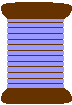 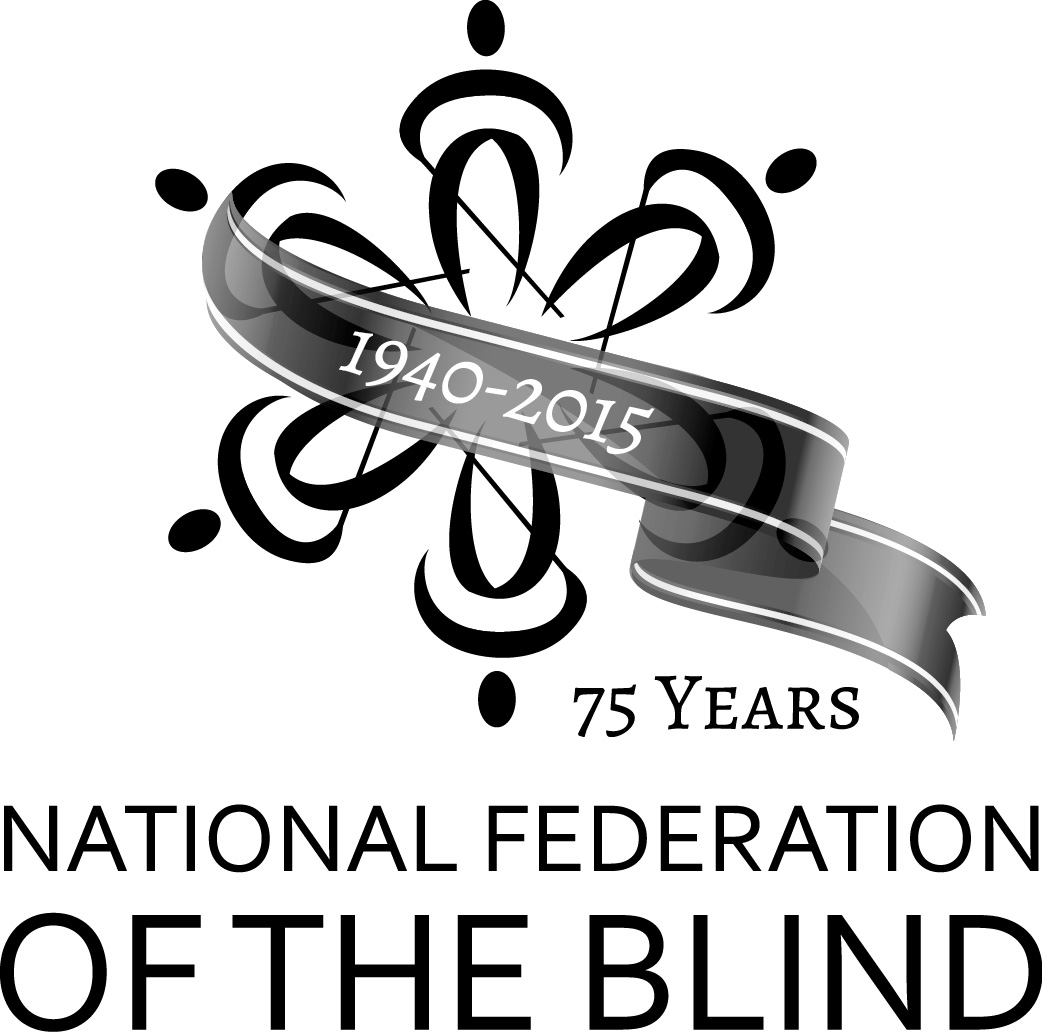 CONVENCION ANUAL DEL 2015ORLANDO, FLORIDA5 DE JULIO A 10 DE JULIOLOS MIEMBROS DEL COMITÉ DEL 75º  ANIVERSARIO TE DAN LA BIENVENIDA A LA CONVENCION 75ª ANUAL DE LA FEDERACION NACOINAL DE CIEGOSMark Riccobono, PresidenteFederación Nacional de CiegosJohn Berggren, Presidente de ComitéOrganizador de Convención y ActividadesPatti Gregory Chang, Miembro de la JuntaFederación Nacional de Ciegos
Junta Directiva Ever Lee Hairston, Miembro de la Junta Federación Nacional de Ciegos
Junta Directiva James Antonacci, PresidenteFederación Nacional de Ciegosde PennsylvaniaDenise Avant, PresidentaFederación Nacional de Ciegosde IllinoisEric Duffy, PresidenteFederación Nacional de Ciegosde OhioJennifer Dunnam, PresidentaFederación Nacional de Ciegosde MinnesotaJohn Fritz, PresidenteFederación Nacional de Ciegosde WisconsinMiembro de la JuntaFederación Nacional de CiegosJunta DirectivaMary Willows, PresidentaFederación Nacional de Ciegosde CaliforniaGary Wunder, PresidenteFederación Nacional de Ciegosde MissouriRosen Centre Hotel9840 International DriveOrlando, Florida 32819(407) 996-9840¡Bienvenidos!Bienvenidos a la 75ª convención anual de la Federación Nacional de Ciegos tomando lugar en Orlando en el Hotel Rosen Centre en el Centro de Convenciones Orange County. Una descripción en detalle del plano del hotel esta después de la sección “Notas de Convención,” que están al final de todos los programas. Fíjese en “Notas de Convención” para mas información sobre una variedad de temas sobre la convención. Cuando se registre en el hotel, le van a pedir que confirma su fecha de salida. Si usted decide irse antes de la fecha de salida que confirmó va a tener que pagar una cuota.ROOKIE ROUNDUP Todos los participantes atendiendo por primera vez, están cordialmente invitados a atender una recepción de las 8:00 a las 9:30 de la noche el Domingo en Ballroom Junior G. El Presidente Riccobono y otros lideres de la Federación van a estar disponibles para darles la bienvenida y un avance de las actividades de la semana. Veteranos de la convención deben animar a otros a atender este evento especial 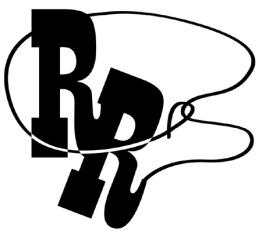 PREREGISTRACION Y REGISTRACION EN SITOEn la convención registración empieza a las 9:00 de la mañana el Martes, y durante otros tiempos durante la semana en el Grand Ballroom Prefunction foyer, nivel 1. Todos atendiendo a la convención (gente local y gente de fuera) se les pide registrarse. La gente que se pre-registre para la convención pueden recoger sus paquetes de registración en la área designada “Preregistration.” La gente que no se pre registro puede ir a la área designada “Registration.” Favor de tener su cheque o dinero en efectivo listos para pagar el costo de registración de $30 por persona; no podemos aceptar tarjetas de crédito en la registración. La registración en la convención es un requerimiento para premios y otros actividades de la convención. Tenemos acuerdos con el hotel basados en nuestras pruebas de registración incluyendo mostrando la ficha con su nombre de la registración.SALA DE EXHIBITION Y MERCADO DE INDEPENDENCIA La Sala de Exhibición y el Mercado de Independencia NFB están localizados en el Convention Center, West Hall Section WA2. Hay una área especial de patrocinadores para gente atendiendo la convención el Lunes por la mañana de las 9:00 a las 11:00 am. Horas de operación para la Sala de Exhibición son: Lunes		9:00 a 11:00 am (Solo de patrocinadores)Lunes		11:00 am a 5:00 pm  Martes		8:30 am a 5:00 pm Miércoles		Mediodía a 1:45 pm y 7:00 a 9:00 pm Jueves		Mediodía a 1:45 pm (Ultima oportunidad para visitar la Sala de Exhibición)Horas de operación para  el Mercado de Independencia son: Lunes		9:00 am a 5:00 pm  Martes		8:30 am a 5:00 pm Miércoles 		Mediodía a 1:45 pm Jueves		Mediodía a 1:45 pm (Ultima oportunidad para visitar el mercado) El DISPOSITIVO MOVIL QUE LEE IMPRENTACon el poder de la fotografía digital y aplicaciones desinadas específicamente para dispositivos IOS y Androide, leyendo imprenta donde estés es ahora mejor que nunca para gente ciega. Ven y aprende sobre esta fabulosa tecnología que puede cambiar tu vida. Es una demostración y sesión de entrenamiento el Domingo y Lunes de las 1:30 a las 4:15 pm y el Martes de las 7:00 a las 9:45 pm. Todas las sesiones van a ser en Salón 15. ¡Ve con todo lo móvil y únete a la revolución de lectura hoy!♦ ARTICULOS DE ATTENCION ESPECIAL ♦♦ El Suite Presidencial (2455); Suite de Dr. Maurer (2456); Suite de John Berggren (1056), Presidente de la Organización de Convención y Actividades y el Suite del 75º Aniversario (1656) todos estarán abiertos durante tiempo en la convención. Todos están bienvenidos a venir a estos suites a visitar. Citas para ver al Presidente Riccobono se pueden hacer en el Suite Presidencial. ♦ Boletos para el banquete ($60) se pueden comprar en el Grand Ballroom Prefunction foyer, nivel 1. Boletos no van a estar disponibles después de las 2:00 pm el Miércoles. El la mesa de “Banquet Exchange” puedes hacer arreglos para reservar un asiento para usted o para un grupo de hasta diez personas. En la tarde del banquete boletos van a ser requeridos para entrar el banquete y van a ser colectados en las mesas. Puede cambiar su boleto para una cena vegetariana o Kosher en la mesa de “Banquete Exchange” si so hacen antes del miércoles a las 2:00 pm. ♦ Las Sesiones en General van a estar en Grand Ballroom nivel 1. ♦ Individuos que necesiten hacer negocios con el o la tesorera del NFB pueden ir al Suite de Hospitalidad 240, nivel 2 el miércoles de las 5:30 a las 7:30 pm, o el jueves de mediodía a las 2 pm. ♦ AGENDA DE LA CONVENCION ♦DOMINGO, 5 DE JULIO, 20157:30 - 8:45 am—DIVISION DE RADIOAFICIONADOS DE PREPARACION PARA EMERGENCIAS Salón 15, nivel 2 
Hablar sobre las frecuencias de la convención, características arquitectónicas del hotel, y distribución de Receptores de FM para las personas con discapacidad auditiva y gente asistiendo de habla hispana. Tony Olivero (AD9O), Presidente7:30 am - 4:45 pm—LA ELABORACION DE SU DIAMANTE: LOS CUATRO C’S DE LA EDUCACCION DE NINOS CIEGOSConferencia para familias y maestros de niños ciegos.Registración: Adultos $40; 2 o mas adultos $70; Niños  (a 18) GRATIS.Patrocinado por la NFB División de Organización Nacional de Padres de Niños Ciegos (NOPBC) Carlton Walker, PresidentaJunior Ballroom G, nivel 1
7:30 - 8:45 am—Registración; 9:00 - 10:45 am—Conferencia 11:00 am - 12:15 pm—NOPBC Sesiones Simultaneas Sesión IAprende a Jugar y Juega Para Aprender: Salón 5, nivel 2Las ABC de Braille: Salón 6, nivel 2La National Reading Media Assessment (NRMA) y EL National O&M Assessment: Salón 7, nivel 2Usando lectores: Salón 8, nivel 2Gráficos Táctiles Hechos por Maestro/as Usando Materiales a la Mano, (PIBE): Salón 13, nivel 22:00 - 3:15 pm—NOPBC Sesiones Simultaneas IIEdades y Etapas: Salón 5, nivel 2Exámenes Estandarizados y Acomodaciones para exámenes: Salón 6, nivel 2Habilidades de Independencia para la Vida: Salón 7, nivel 2Tecnología: Para la Escuela y el Hogar: Salón 8, nivel 22:00 - 4:45 pm—Braille Unificado en Ingles (Unified English Braille): Un repaso (PIBE): Salón 13, nivel 23:00 - 4:45 pm—NOPBC Sesiones Simultaneas IIIMovimiento y Viaje Independiente para Niños muy pequeños y Niños con otras discapacidades:: Salón 5, nivel 2Gráficos que pueden hacer y Llevarse: Salón 6, nivel 2Habilidades de Vida Independiente y Movimiento y Viaje Independiente para Niños de edad escolar: Salón 7, nivel 2
Usando las Servicios de Apoya de Universidades: Salón 8, nivel 2DOMINGO, 5 DE JULIO, Continuado  7:30 am - 5:00 pm—TEMAS CONTEMPORAREOS EN LA REHABILITACION Y EDUCACION PARA LOS CIEGOS- CONFERENCIA ANUAL DECIMOCUARTA DE REHABILITACION Y ORIENTABIEN Y MOBILIDAD CC-W202C, nivel 2 7:30 - 8:30 am—Registración; 8:30 am—Conferencia Comienza Cuotas de Registración: Estudiantes $75; Profesionales $85 Antes del 15 de Junio; $100 después de esa fecha.Patrocinadores: National Blindness Professional Certification Board (NBPCB); y El Professional Development & Research Institute on Blindness (PDRIB) en la Universidad Louisiana Tech University. Presidente: Dr. Edward Bell8:30 am—CUIDADO DE NINOS (Pre registración para el 15 de Junio es requisito)Salones 21, 22, 23, y 24, nivel 2 
Por favor de ver “Nota de Convención 6” para mas información. 8:30 - 11:30 am—ASPECTOS DE JAWS 16 UNA INTRODUCCION A WINDOWS 10 CON FREEDOM SCIENTIFICSalón 10, nivel 2Conozca a Eric Damery, el Agente de Productos de JAWS y Ryan Jones, Entrenador mientras hablamos y demostramos la versión reciente de Jaws 16 que acaba de salir – incluyendo aspectos como MathML, cambios para Facebook, y mas. También vamos a demostrar JAWS en Windows 10; y terminar la mañana con una demostración de otros productos para JAWS, llamados Leasey y J-Dictate, de Harigen Consultancy, que hacen-Say. 8:30 am - Mediodía—SEMINARIO PARA SOLICITANTES DE EMPLEO Salones 3, nivel 2Expertos de centros de entrenamiento de NFB, agencias publicas y privadas, y empleadores te enseñan las habilidades, de baja y alta tecnología, necesarios para obtener un empleo. Habrán muchas oportunidades de networking, sesiones de trabajo lo ayudaran a mejorar sus habilidades para la feria de empleos. Dick Davis, Presidente del Comité, Comité sobre Empleo8:30 am - 5:00 pm—INSTITUTO DE JERNIGAN SEMINARIOS SOBRE TECNOLOGIA W202B, Convention Center, nivel 28:30 - 10:30 am—Juegos accesibles 11:00 am - 12:00 pm—Productividad Móvil1:30 - 3:30 pm—Conectando Dispositivos Emergentes 4:00 - 5:00 pm—Recursos de FormaciónDOMINGO, 5 DE JULIO, Continuado   9:00 am - 9:00 pm—TALLERES DE DIVISION DE DEPORTES Y RECREACIONExecutive Ballroom I, nivel 1 Todas las clases son $10 por sesión; pre registración para el Jiujitsu Brasileño preferido, póngase en contacto con Jim Turk a fightbackllc@gmail.com. 9:00 - 10:30 am, 11:00 am - 12:30 pm, 1:00 - 2:30 pm, and 3:00 - 5:00 pm—Jiujitsu Brasileño 1, 2, 3, y 4.5:00 - 6:45 pm, 7:00 - 9:00 pm—Clase de Auto Defensa de 1Touch, Patrocinado por la División de Deportes y Recreación; Lisamaria Martinez, Presidenta11:00 am - 12:15 pm—SESIONES DE JOVENES DE NOPBC (YOUTH TRACK) (Edades 11-18)Salón 11, nivel 2Introducciones Dinámicas; Un Perro en Mi Vida Mediodía - 6:00 pm—FERIA DE ARTESANIAS Y DOMOSTRACIONESW202A, Convention Center, nivel 2¡Si le interesan las artesanías y aprecia cosas hechas a mano, este es el lugar para usted! Venga y conozco unos federacionistas talentosos en la artesanía y compre sus artículos a la venta. Joyce Kane, Presidenta, División de NFB Krafters1:00 - 3:00 pm—DISFRUTO DE MAGic® 13 Y APRENDA TODO SOBRE EL ABISEE ADDITIONS EN FREEDOM SCIENTIFIC Salón 10, nivel 2Conozca a Eric Damery y otros empleados de Freedom Scientific una mirada en profundidad de las características de la nueva versión de MAGic 13 para Windows 8 y 10. Vamos a echar un vistazo a la nueva línea de productos ABiSee recientemente agregados a las soluciones de Freedom Scientific. 1:00 - 4:00 pm—PERSONAS MAYORES A CARGO: TESTAMENTOS DE VIDA Y HIPPA Salón 20, NIVEL 2 Obtenga respuestas a preguntas sobre creando testamentos de vida; Infórmese sobre opciones que tiene en interactuando con profesionales médicos mediante temas conformidad con HIPPA. Aprenda como puede documentar lo que le convenga a usted. Costo del seminario: $5. Ruth Sager, PresidentaDOMINGO, 5 DE JULIO, Continuado  1:00 - 5:00 pm—EXHIBICION DE PRODUCTOS DE HUMANWARE Y GRUPOS DE USOSalón 4, NIVEL 2 1:00 - 2:00 pm—Optimice su experiencia de dispositivos móviles con Braille 2:00 - 3:00 pm—BrailleNote: Aprenda sobre versiones de KeySoft; déjenos sus comentarios 3:00 - 4:00 pm—Victor Reader Stream –Pequeño, inteligente e inalámbrico4:00 - 5:00 pm—Innovaciones para el futuro, un foro abierto para que usted pueda proveer sus necesidades directamente a HumanWare1:30 - 4:15 pm—KNFB READER DEMOSTRACIONES Y ENTRENAMIENTOS 
Salón 15, Nivel 2 1:30 - 2:45 pm—Sesión 1; 3:00 - 4:15 pm—Sesión 2¡Use sus dispositivos de iOS o Androide para leer imprenta—es así de simple! Venga aprenda como esta tecnología fabulosa te puede cambiar la vida y puede funcionar para ti. ¡Hágase totalmente móvil y únase a la revolución de lectura hoy! James Gashel, Presentador2:00 - 4:00 pm—FERIA DE EMPLEOSGrand Ballroom A, nivel 1Vístase bien, traiga su currículo, y tomo parte en una entrevista con empleadores que quieren contratar a gente ciega; entrenamiento para entrevistas esta disponible. Tuvimos veintitrés empleadores y mas de doscientos solicitantes de empleo el año pasado. Patrocinado por el Comité de Empleo de NFB; Dick Davis, Presidente de Comité  2:00 - 4:45 pm—NOPBC SESIONES PARA JOVENES (YOUTH TRACK) (edades 11-18)Juegos y Diversión: Salón 11, nivel 2 (edades 14-18 empiecen aquí)La Magia de la Ciencia: Salón 12, nivel 2 (edades 11-14 empiecen aquí)5:00 - 6:30 pm—GRUPO LIONS DE NFB Salón 14, nivel 2
Federacionistas que son miembros del club de Lions o si están pensando en unirse vengan. Hable sobre las actividades de tu club que ayudan a la gente ciega localmente o nacionalmente. Aprenda sobre actividades en otros clubs de Lions en varios distritos. El Ponente será Milton Taylor, gobernador entrante. Ramona Walhof & Milton Ota, Co-Presidentes de Comité. 5:00 - 7:00 pm—SEMINARIO HISPANICO Salón 20, nivel 2 
Ceguera es ceguera, no importe el idioma. Conozca a nuevos y viejos amigos; aprenda sobre la filosofía de la Federación y la verdad sobre la ceguera--en Español.  Alpidio Rolón, Moderador  DOMINGO, 5 DE JULIO, Continuado   5:00 - 7:30 pm—RECEPCION PARA PROFESIONALES EN LA REHABILITACION Salón 9, nivel 25:30 - 7:00 pm—HOSPITALIAD DE FAMILIA DE NOPBC Grand Ballroom B, nivel 1  	Relájese, coma bocadillos, conozca a nuevas familia y maestro/as, y conecte con viejos amigos. Gente estará a mana para darles la bienvenida y para proveerles información. Admisión gratis con ficha de la Conferencia de NOPBC 2015: $15/adulto y $5/niños con ficha. Pizza y limonada serán servidos. Patrocinado en conjunto con la División de Profesionales en la Educación de niños ciegos. 6:00 - 8:30 pm—PROMOCION, EVALUACION, Y ADELANTO DE TECNOLOGIAY 
Salón 8, nivel 2Escuche a expositores explicar brevemente sobre lo que están exhibiendo y donde están ubicados en la sala de Exhibiciones; evalué la eficacia de lo que esta haciendo nuestro comité y considere programas para el año entrante; Mark Jones, Presidente de Comité 6:00 - 9:30 pm—DIVISION DE VIAJE Y TURISMO Salón 17, nivel 2 6:00 pm—RegistraciónHable sobre el viaje con consumidores ciegos y expertos en el viaje ciegos; panel de discusión con invitados; elecciones; cuotas $10. Cheryl Echevarria, Presidenta. 6:00 - 10:00 pm—JUNTA DE ASSOCIACION NACIONAL DE USUARIOS DE PERROS GUIASalón 3, nivel 2 
6:00 - 6:45 pm—Registración; 7:00 pm—JuntaNAGDU Reporte de Defensa, reciba actualización sobre la iniciativa del zoológico; aprenda sobre el trabajo y establecimiento de divisiones en afiliados y celebre el triunfo de NAGDU. Marion Gwizdala, Presidenta6:30 - 10:00 pm—ASSOCIACION NACIONAL DE PROFESIONALES EN OFICINAS CIEGOS Salón 15, nivel 2 6:30 pm—RegistraciónAprenda sobre tecnología de asistencia en el lugar de trabajo, oportunidades de entrenamiento y anuncios sobre empleos disponibles. Lisa Hall, PresidentaDOMINGO, 5 DE JULIO, Continuado   7:00 - 8:00 pm—NETOWORKING DE FAMILIA DE NOPBC Grand Ballroom B, nivel 1 
En esta junta le damos la bienvenida especialmente a familia cuyos niños tengan discapacidades además a la ceguera. Venga a conocer, hablar, y network. 7:00 - 8:30 pm—GRUPO DE LA HISTORIA VIVASalón 16, nivel 2
Dedicado a grabando, preservando y apreciando la historia de la federación. Michael Freholm, Presidente de Comité 8:00 - 9:00 pm—WHITE CANE AND AFFILIATE FINANCE COMMITTEESalón 20, nivel 2
¿Hay nuevas y creativas formas de colectar dinero y pasar la voz sobre el NFB? Estoy segura de que lo hay. Venga y comparta sus ideas de como financiar nuestro movimiento. Alpidio Rolón, Presidente de Comité 8:00 - 9:30 pm—ROOKIE ROUNDUP Junior Ballroom G, nivel 1¡Si es su primera vez atendiendo la convención—no quieren perderse este evento! El presidente Riccobono y otros que han asistido antes estarán presentes para darles la bienvenida y para contestar sus preguntas sobre las actividades de la semana. Pamela Allen, Directora del Centro de Louisiana para los Ciegos y Presidenta del NFB de Louisiana, Coordinadora. 8:00 - 11:00 pm—NABS SOCIALSalón 11, nivel 2Venga al social de NABS (Asociación Nacional de estudiantes ciegos) para conocer a nuevos amigos o conectarse con viejos amigos. Venga ha hablar con miembros de NABS y lideres sobre la división o cualquier cosa que este en su mente. Esperamos verlos ahí. Sean Whalen, Presidente8:00 pm - medianoche—NOCHE DE KARAOKE ♫♫ (Admisión: $5)Grand Ballroom A, nivel 1¡Aquí esta su oportunidad para cantar como una estrella y apoyar a BLIND, Inc. Programas para jóvenes! Disfrute de música, premios en la puerta, y una barra de pago mientras aprende sobre BLIND, Inc. Canciones en Braille estarán disponibles. Patrocinado por BLIND, Incorporated. DOMINGO, 5 DE JULIO, Continuado  8:30 - 10:00 pm—#NFB15 TWEET UP!Signature 2, nivel 2La convención de NFB de una experiencia de “networking de redes sociales.” Venga y conozco a Federacionistas que solo conoce por Twitter; aprenda como usar el poder de las redes sociales; venga a compartir su experiencia de convención; y conozco a otros que apoyan a @NFB_Voice. Barra de paga estará disponible. J. J. Meddaugh, Coordinador 9:00 - 10:00 pm— JUNTA DE COMITÉ DE EMBAJADORES DE NFBSalón 4, nivel 2 
Dan Burke, Presidente de Comité LUNES, 6 DE JULIO, 2015  9:00 am - 5:00 pm—PRE REGISTRACION Y RECOJA SU PAQUETEGrand Ballroom Prefunction foyer, nivel 19:00 am - 5:00 pm—REGISTACION ($30) Y VENTA DE BOLETOS DEL BANQUETE ($60)Grand Ballroom Prefunction foyer, nivel 19:00 am - 5:00 pm—MERCADO DE INDEPENDENCIAWA2, Convention Center, nivel 2 9:00 - 11:00 am—EXHIBICION DE PATROCINADORES WA2, Convención Center, nivel 2La Sala de exhibición abre sus puertas y esta dedicado solamente a patrocinadores para exhibir sus productos. Venga a decir “gracias” a nuestros patrocinadores y disfrute de sus ofertas y demostraciones interesantes. Nuestros patrocinadores y exhibidores de la convención son: Campeones de Accesibilidad: Google; Vanda Pharmaceuticals, Inc.Voluntarios de Corporaciones: UPSDe Plata: Delta Air Lines, Target Oro: UberDe Plata: AT&T, Freedom Scientific, H&R Block, HumanWare, PearsonDe Bronce: Chris Park Technology DesignsBastón Blanco: 3D Photoworks LLC; Ai Squared; BAUM USA; En-Vision America; HIMS, Inc.; Learning Ally; Onix Networking; VitalSource Technologies11:00 am - 5:00 pm—SALA DE EXHIBICIONESWA2, Convention Center, nivel 2LUNES, 6 DE JULIO, Continuado 1:00 - 2:00 pm—PRESENTANDO SU DECLARACION DE IMPUESTOS CON WITH H&R BLOCK Salón 14, nivel 2Únase a H&R Block en un seminario llamado “Taxes 101” y vea el sito de web de H&R Block y productos de preparación en línea. 1:00 - 2:00 pm—APRENDA SOBRE NON-24-HOUR SLEEP-WAKE DISORDER, PRESENTADO POR VANDA PHARMACEUTICALSSalón 10, nivel 2Venga a un evento en vivo para aprender sobre el desorden de dormir de Non-24-Hour y tenga respuestas a sus preguntas por un experto medico. La presentación quiere educar a todos sobre Non-24, sus síntomas, impacto, y prevalencia en la comunidad ciega. Después del evento habrá oportunidad para inscribirse para recibir mas información de Vanda sobre Non-24. La Desorden de dormir de Non-24-Hour, también conocido como Non-24, es un trastorno crónica grava que interrumpe el ritmo circadiano de las personas. Non-24 afecta hasta 70 por ciento de gente que esta ciega, si nacieron ciegos, o lo fueron mas tarde en la vida. 1:00 - 3:00 pm—JUNTA DE OPPORTUNITY AMBASSADORS Salón 3, nivel 2Todos sabemos que las conexiones personales, mas que cualquier otra cosa es lo que hace crecer a nuestro movimiento. El próximo paso después de los 75 Días de Acción empieza con la creación de los Opportunity Ambassadors. Si fuiste invitado a participar como un Opportunity Ambassador, por favor venga a la junta. Vamos a hablar sobre planes para el futuro para crecer la Federación Nacional de Ciegos desde la perspectiva de miembros individuales. Jeannie Massay, Dan Burke, Anil Lewis1:00 - 4:00 pm—GRUPO DE MUSICOS CIEGOS Salón 13, nivel 2 Comparte ideas y sugerencias y conoce a otros músicos ciegos. Linda Mentink, Presidenta de Comité  LUNES, 6 DE JULIO, Continuado 1:00 - 5:00 pm—Ai SQUARED SESION ESPECIALSalón 17, nivel 21:00 - 2:15 pm—Oferta de Windows-Eyes para usuarios de Microsoft Office y la versión de paga de Windows-Eyes.2:30 - 3:30 pm—¡Alerta Especial! ¡ZoomText y Window-Eyes Se Van a Casar! 3:45 - 5:00 pm—ZoomText, ZoomText Mac, Image Reader, y CamReader1:00 - 5:00 pm—LOS ULTIMOS ACONTECIMIENTOS DE HIMS: E-BOT, SMART BEETLE, BLAZE, U2 Y MAS…Salón 8, nivel 21:00 - 2:00 pm—Braille esta “Trending” HIMS: U2 con Macro Manager, Protección de contraseñas, bajada de BookShare, Nemeth y apoyo con UEB. Productos de HIMS en Braille, en el personal inteligente Beetle. 2:15 - 3:15 pm—E-bot: Tabletas y magnificación de video y CANDY 5 HD II Gano premio de Red Dot Design 3:30 - 4:30 pm—Blaze EZ and ET: Todo-en-uno1:00 - 5:00 pm—ACCESIBILIDAD DE MICROSOFT Salón 5, nivel 2Venga a conocer a ingenieros de Microsoft y aprenda sobre las nuevas versiones, provee sus ideas de experiencia con productos y participe en grupos en enfoque. Vamos a tener sesiones de 45 minutos en Lunes y Martes. Para inscribirse en las sesiones, va ha haber inscripciones en la conferencia empezando el mediodía afuera del cuarto de sesiones. 1:00 - 6:00 pm—OPENHOUSE DE NFB-NEWSLINE® Y DEMONSTRACIONES Suite de Hospitalidad 235, nivel 2
Obtenga respuestas a sus preguntas sobre NFB-NEWSLINE®; aprenda sobre el servicio de NFB de información en audio, obtenga experiencia con nuestros métodos de acceso, incluyendo el teléfono, IPhone, y en línea; aprenda sobre publicaciones y características agregadas al servicio durante 2015. 1:00 - 7:00 pm—ACTIVIDADES DE LA DIVISION DE DEPORTES Y RECREACIONExecutive Ballroom I, nivel 1Todas las clases son $10 por sesión.1:00-2:45 pm, 3:00-4:45 pm, 5:00-7:00 pm—Clase de autodefensa de 1Touch LUNES, 6 DE JULIO, Continuado1:00 - 8:30 pm—ARTISTAS ASPIRANTES, DE PRINCIPIANTES A PROFESIONALES W202A, Convention Center, nivel 2 Experiencia arte táctil como una manera creativa de obtener y compartir información e ideas. Este cuarto de arte ofrece herramientas y materiales para escultores y dibujos táctiles. De las 1-5 pm, habrá actividades: 5-7 pm, exhibición de arte; 7-8:30 pm, discusión de panel de artistas. Debbie Kent Stein y Ann Cunningham, Coordinadoras. 1:30 pm—COMITÉ DE RESOLUCIONES; Sharon Maneki, Presidenta de comitéJunior Ballroom F, nivel 1  
1:30 - 4:00 pm—PROFESIONALES EN LA EDUCACION CIEGA Salón 16, nivel 2 1:30 pm—RegistraciónTodos los profesionales trabajando con estudiantes de nacimiento a 21 están bienvenidos y ojala puedan ser parte de nuestra junta informática e interactiva. Van a network y colaborar—compartir y aprender con colegas y educadores del futuro. Eric Guillory, Presidente1:30 - 4:15 pm—DEMOSTRACIONES E ENTRENAMIENTO DEL LECTOR DE KNFB Salón 15, nivel 21:30 - 2:45 pm—Sesión 1; 3:00 - 4:15 pm—Sesión 2Use su dispositivo de iOS o Androide para leer imprenta—¡es así de simple! Venga y aprenda como esta tecnología fabulosa puede trabajar para usted. ¡Váyase móvil y únase a la revolución de lectura hoy! James Gashel, Presentador2:00 - 6:00 pm—GRUPO DE ROBOT DE TOYOTA Salón 19, nivel 2Toyota va a dar una introducción a su Grupp Partner Robot. Van a introducir sus robots en desarrollo y proveer mas detalle sobre la tecnología atrás de los robots. Toyota también va a introducir a su visión de compañía como “Movilidad para Todos” y como puede ser aplicada para la comunidad ciega. 2:45 - 4:00 pm—ESPECTACULO DE JOVENES CON ESTILO DE NOPBC W202C, Convention Center, nivel 2 Nuestros médelos jóvenes ciegos y estrellas de NFB van a pasar por la pasarela. Les extendemos una invitación especial con niños con otras discapacidades. Venga a disfrutar de los estilos y música y apoye al NOPBC. $5 en la puerta. Kim Cunningham, Segunda Vice Presidenta, NOPBC, Coordinadora LUNES, 6 DE JULIO, Continuado3:00 - 6:00 pm—ESPECTACULO DE AUTOMOVILES (CLASICOS, ANTIGUOS, Y VEHICULOS DE INTERES ESPECIAL)Estacionamiento de Rosen Centre, primer nivel
Presentado por la División de NFB CARS; Dave Hutchins, Presidente4:00 - 4:30 pm—JUNTA DEL FONDO DE COMITÉ DE KENNETH JERNIGANSalón 14, nivel 2Allen Harris, Presidente de Comité 4:15 - 5:45 pm—DECIMOCTAVO SIMULACRO DE JUICIO ANUAL (Admisión: $5.00) Junior Ballroom G, nivel 1
Abogados de la federación estarán en oposición para actuar un caso que se enfoca en los derechos civiles de gente ciega y la audiencia sirve como el jurado. El tema es serio, pero la demostración es muy entretenedora. Scott LaBarre, Presidente, Assoc. Nacional de Abogados Ciegos5:00 - 10:00 pm—ASOCIACION NACIONAL DE VETERANOS CIEGOS RECEPCION Y JUNTASalón 1, nivel 25:00 - 7:00 pm—Recepción de veteranos; 7:00 - 10:00 pm—Junta Anual. Todos los veteranos y otros interesados están bienvenidos a participar. Temas de veteranos serán discutidos, elecciones van a tomar lugar, La Celebración de Entrada de Veteranos será discutida incluyendo el “Color Guard” y equipo que da la oficina de Veteranos va a ser demostrada. Las cuotas serán pagadas. Dwight Sayer, Presidente5:45 - 6:15 pm—ROMPIENDO BARRERAS FUNATHON DE NOPBC Área de piscina (en casa de lluvia: Salón 11, nivel 2)Nade por agua infestada por tiburones, corra por un pantano infestado con cocodrilos, rompa las barreras hacia la independencia. Únase a nosotros para este evento para toda la familia y recaudación de fondos. $5 para participar. 6:00 - 7:30 pm—JUNTA DE USUARIOS DE KURZWEIL 1000 Signature 2, nivel 2
?Es Dueño de Kurzweill 1000? Venga a nuestra junta de usuarios. Una cena chica va a ser servida. Participantes deben registrarse, y el espacio esta limitado. Instrucciones de registración se pueden encontrar en http://www.nfb.org/kurzweil1000. Patrocinado por  Stephen Baum, VP de ingeniería Kurzweil Educational Systems.LUNES, 6 DE JULIO, Continuado 6:00 - 7:30 pm—SEMINARIO PARA PRESIDENTES Y TESOREROS DE AFILIADOS Salón 10, nivel 2Se les pide a todos los presidentes y tesoreros de afiliados a atender a esta sesión. Temas van a incluir finanzas de estados, impuestos de estado y federales, preparaciones para fin del año, y programas nacionales de recaudación de fondos. Participantes van a poder hablar sobre temas de estados con los facilitadores Bridgid Burke y Nick Lambright.6:00 - 8:00 pm—El JOURNAL OF BLINDNESS INNOVATION AND RESEARCH— COMO ESCRIBIR UN ARTICULO PROFESIONAR PARA PUBLICACION EN EL JRIBSalón 17, nivel 2Aprenda como escribir un articulo de practica profesional, y como trabajar con los editores del Journal of Blindness Innovation and Research para preparar un esquema para un articulo de practica profesional. Interesados deben traer algo con que escribir y un tema para hacer un esquema. 6:00 - 10:00 pm—ACCESIBILIDAD CON MICROSOFTSalón 5, nivel 2Venga a conocer a ingenieros de Microsoft y aprenda sobre las nuevas versiones, provee sus ideas de experiencia con productos y participe en grupos en enfoque. Vamos a tener sesiones de 45 minutos en Lunes y Martes. Para inscribirse en las sesiones, va ha haber inscripciones en la conferencia empezando el mediodía afuera del cuarto de sesiones. 6:00 - 10:00 pm—ASOCIACION NACIONAL DE ESTUDIANTES CIEGOS (NABS)  Junior Ballroom F, nivel 16:00 pm—Registración ($5)Estudiantes, jóvenes profesionales, padres, maestros, y alguien mas interesado en conocer mas sobre los temas que afectan a los estudiantes ciegos están bienvenidos a atender. Sean Whalen, Presidente6:00 - 10:00 pm—ASOCIACION NACIONAL PARA PROMOVER EL USO DEL BRAILLESalón 15, nivel 2 6:00 pm—RegistraciónAprenda sobre investigaciones sobre el Braille, discuta proyectos con otros afiliados que producen Braille por medio del papel y la tecnología, el progreso de UEB, y obtenga habilidades para fortalecer nuestra división. Steve Booth, PresidenteLUNES, 6 DE JULIO, Continuado 6:30 - 9:30 pm—SEMINARIO DE LA DIVISION DE ARTES ESCENICAS Salón 8, nivel 26:30 pm—Registración; 7:00 pm—Seminario ¿Le gustaría seguir una carrera como un ingeniero de música o productor? Únase a la división de Artes Escénicas mediante le damos información y herramientas para hacer esto una realidad. Costo es $10. Byron Harden, Coordinador de Programas y Alcance para I See Music, Presentador. 7:00 - 8:30 pm—DIVISION DE EMPLEADOS PUBLICOSHospitality Suite 239, nivel 2Venga a aprender sobre los temas que empleados federales, del estado y gobiernos municipales también como de escuelas publicas y comisiones de utilidades publicas tienen. Aprenda sobre empleos del gobiernos y de defensa propia. Ivan Weich, Presidente
7:00 - 9:00 pm—¡NFB-NEWSLINE® CONECTANDOTE A TU MUNDO! Hospitality Suite 235, nivel 2
Aprenda sobre el periódico auditable gratis del NFB para los ciegos, con información especifica sobre NFB-NEWSLINE® aplicación móvil para iPhone, otros aspectos de 2015 y la cantidad de contenido que hay para suscritores. 7:00 - 9:00 pm—ENCUENTRO LEGISLATIVO Salón 3, nivel 2Un resumen del Seminario en Washington, las prioridades, una reunión para directores legislativos, y una lección de nuestra invitada especial Brooke Liermasn, Delegada a la Asamblea General de Maryland y abogada para Brown, Goldstein y Levy, sobre pólizas detrás de escena. Lauren McLarney, Rose Sloan, y Gabe Cazares, Equipo de Asuntos Gubernamentales   7:00 - 10:00 pm—SEMINARIO Y JUNTA DE ENTUSIASTAS DE AUTOMOVILES CIEGOSSalón 18, nivel 2Venga y escuche a entusiastas de clubs de automóviles hablar sobre sus actividades y participe en la junta de negocios de la división. David Hutchins, Presidente, Asociación Nacional de Entusiastas de Automóviles Ciegos LUNES, 6 DE JULIO, Continuado 19:30-21:30—COMITÉ DE SERVICIOS PARA BIBLIOTECASSalón 20, 2° piso 
Ven a discutir qué servicios existen y lo que podrían ser. Aprende sobre aspectos del NLS y otros programas de libros asequibles. David Hyde, Presidente19:30-21:30—GRUPO DE PADRES CIEGOSSalón 13, 2° piso 
Los padres ciegos comparten sus experiencias sobre temas de la educación de niños, tales como aprender el cuidado del bebé, afrontar las tareas impresas, la búsqueda de libros impresas/en Braille, lidiar con las ideas erróneas del público, y más. Deborah Kent Stein, Presidente19:45-20:45—REUNIÓN SOBRE EL JUDAÍSMOSalón 19, 2° piso 
David Stayer, Presidente, Grupo sobre Judaísmo del NFB19:45-21:30—SEMINARIO DEL COMITÉ DE MEMBRESIASalón 10, 2° piso 
Comparte presentaciones enérgicas sobre cómo aumentar nuestra membresía, combinando la emoción por nuestro movimiento en federación con los métodos de la nueva generación. Vas a querer llevar estas soluciones contigo. Jeannie Massay, Presidente 20:15-22:15—REUNION DE ENTUSIASTAS DE SALUDSalón 16, 2° piso 
Conoce a los entusiastas de salud de todo el país, en un ambiente relajado e informal. Prepárate para hacer contactos y divertirte. Patrocinado por la División de Deportes y Recreación; Lisamaria Martínez, Presidente21:00-22:00—COMITÉ DE TRADUCCIÓN AL ESPAÑOLSalón 17, 2° piso Proporcionamos traducción simultánea al español durante las sesiones generales de la convención y otros aspectos en español para la Federación. Por favor únete si te gustaría ayudar con este esfuerzo. Conchita Hernández, PresidenteMARTES, 7 DE JULIO, 2015  8:30 - 17:00—REPARTO DE PAQUETES DE INSCRIPCION PREVIAVestíbulo del Gran Salón, 1er piso 8:30 - 17:00—INSCRIPCION ($ 30) Y VENTA DE ENTRADAS PARA EL BANQUETE ($ 60)Vestíbulo del Gran Salón, 1er piso8:30 - 17:00—SALA DE EXPOSICIONES Y MERCADO DE INDEPENDENCIAWA2, Centro de Convenciones, 2° piso  9:00-11:30—REUNION DE LA JUNTA DIRECTIVA DE NFB (Abierto a todos)Gran Salón, 1er piso 10:00-11:45 am—SESIONES PARA JOVENES NOPBC (edades 11-18)W202A, Centro de Convenciones, 2° piso LIBERAR TU MONSTRUO INTERNO10:00-10:45 am—edades 11-1411:00-11:45 am—edades 14-18 12:30-14:30— ¡NO PUEDO OIR LOS SUSURROS! TALLER (SSP)Salón 3, 2° pisoVivir con una pérdida combinada de audición / visión crea desafíos únicos y exige soluciones únicas. Los líderes de nuestra comunidad compartirán información sobre la comunicación, orientación y servicios de SSP. ¡Vas a oír los SUSURROS! Patrocinado por la División de Sordo-Ciegos de la NFB; Joe Naulty, Presidente 12:30-15:00—REUNIÓN DE LA DIVISION DE DEPORTES Y RECREOSalón 8, 2° piso12:30—InscripciónComo siempre, la División de Deportes y Recreo promete contar con buenos consejos sobre la manera de levantarse y moverse. En nuestras reuniones, no nos limitamos a sentarnos— ¡nos movemos! Lisamaria Martínez, Presidente12:30-17:00—SEMINARIO DE LA RED DE ACCION SOBRE EL DIABETES Salón 6, 2° piso12:30—InscripciónEntérate de los nuevos equipos accesibles para la diabetes en el mercado y las buenas estrategias para vivir bien con diabetes. Elección de los oficiales y miembros de la junta directiva. Mike Freeman, PresidenteMARTES, 7 DE JULIO, Continuado  12:30-17:00—-ASOCIACION NACIONAL DE ABOGADOS CIEGOSSalón 19, 2° piso 12:30—Inscripción Examina las leyes que afectan a las personas ciegas y a otras personas con discapacidades, abordando las luchas continuas para obtener igualdad de acceso a los sitios web, el empleo, los textos legales y exámenes; compartir consejos prácticas para los abogados ciegos. Scott LaBarre, Presidente12:30-17:00—NFB EN LA INFORMÁTICASalón 4, 2° piso12:30-InscripciónMejorar el acceso no visual a la informática y la capacidad de los profesionales de TI ciegos de competir en el mundo de hoy. Curtis Chong, Presidente12:30-17:00—ASOCIACIÓN NACIONAL DE LOS CIEGOS EN COMUNIDADES DE FESalón 18, 2° piso12:30-InscripciónLos ponentes dicen cómo su fe ha ayudado a enfrentar y superar los desafíos; también escucha a representantes de diversas bibliotecas basadas en la fe y las editoriales hablar sobre lo que sus organizaciones hacen. Tom Anderson, Presidente1:00-3:00—SEMINARIO DEL COMITÉ DE RELACIONES PÚBLICASSalón 13, 2° piso¿Cómo se ve y se escucha una entrevista exitosa con los medios? ¡Aprende de los expertos y comparte ideas y estrategias sobre la manera de aprovechar el poder de los medios de comunicación! Chris Danielsen, Presidente 1:00-3:00—REUNIÓN DE LA ORGANIZACIÓN NACIONAL DE PADRES DE NIÑOS CIEGOS W202C, Centro de Convenciones, 2° piso 
Ponencia principal del Educador Distinguido de Niños Ciegos de 2015, ponentes invitados a hablar sobre la ciencia accesible, los productos y servicios más nuevos, programas de verano para nuestros hijos, el poder de los padres, reunión de trabajo, elecciones, y mucho más! Carlton Walker, Presidente 13:00-16:00—SESIONES PARA JOVENES NOPBC (edades 11-18)Salón 11, 2° pisoSesión para estudiantes—Asociación Nacional de Estudiantes Ciegos (NABS, por sus siglas en inglés)MARTES, 7 DE JULIO, Continuado  13:00-16:00—DIVISIÓN DE ARTES ESCÉNICASSalón 14, 2° piso Ven y aprende acerca de la División de Artes Escénicas y de nuestra función como una división de la Federación. ¿Te gustaría aprender más acerca de los quince años de historia de la división y ser parte de la construcción de nuestro futuro? ¿Quieres desarrollar una división en tu estado? Este año nuestra reunión anual será el momento para que puedas expresar tus ideas y participar con los demás. Jordy Stringer, presidente13:00-16:30—ORGANIZACIÓN NACIONAL DE EDUCADORES CIEGOSSalón 15, 2° piso 
Maestros y maestras ciegos discuten técnicas que utilizan en sus aulas; los participantes también se reunirán en grupos específicos a nivel de grado y áreas de contenido de interés para crear una red de mentores. Si eres maestro o maestra, o estás considerando una carrera de docente de cualquier nivel, por favor únete a nuestra reunión. Cayte Méndez, Presidente13:00-16:30—ASOCIACIÓN NACIONAL DE COMERCIANTES CIEGOSSalón 10, 2° piso 13:00-InscripciónHacia adelante; Haciendo la Diferencia con Randolph-Sheppard. Nicky Gacos, Presidente13:00-16:30—ADULTOS MAYORES CELEBRAN EL 750 ANIVERSARIO DE LA NFB; DIVISIÓN DE ADULTOS MAYORESSalón 20, 2° piso
12:30—Inscripción; 13:30—Reunión. Únete con las personas mayores y ve lo que está sucediendo en todo el país. Conoce amigos, comparte ideas, reflexiona sobre por qué eres un Federacionista y aprende cómo se puede invitar a otros a nuestro movimiento. Alguien de ABiSee, Inc. estará presente. ¡Evento de subasta silenciosa—ven y pon tu oferta! Ruth Sager, presidente13:00-16:30—REUNIÓN DE TRABAJO DE LA DIVISIÓN DE ESCRITORESSalón 16, 2° piso Anunciaremos los ganadores del concurso de escritores y muchas actividades que están por llegar, clases y servicios. También vamos a trabajar y hacer elecciones. Ven a participar, compartir y perfeccionar tu talento. Trae un cuento o un poema para leer en voz alta. Eva Sánchez, Segunda Vicepresidente, y Chelsea Cook  13:00-17:00—ASOCIACIÓN NACIONAL DE PROFESIONALES DE REHABILITACIÓN DE CIEGOSSalón 7, 2° piso13:00-Inscripción Forma redes, comparte intereses comunes, encuentra estrategias de colocación, y examina y discute las preocupaciones y problemas actuales. Melody Roane, PresidenteMARTES, 7 DE JUIO, Continuado  13:00-17:00 ACCESIBILIDAD CON MICROSOFTSalón 5, 2° pisoVen a reunirte con los ingenieros de Microsoft para aprender de nuevos productos, dar tu opinión sobre las experiencias con los productos, y participar en grupos de discusión. Llevaremos a cabo una serie de sesiones de 45 minutos durante todo el lunes y martes. La inscripción para las sesiones estará abierta en la conferencia a partir del mediodía afuera de la sala de sesiones.13:00-17:00—GRUPO DE APOYO PARA SOBREVIVIENTES DE CÁNCER CIEGOSW202B, Centro de Convenciones, 2° pisoÚnete a nosotros para conocer personas, ver una mesa redonda, y escuchar las historias personales de fuerza y ​​coraje. El propósito de nuestro grupo es de ayudar a que todos los sobrevivientes de cáncer se sanen y que queden sanos, ofrecer medidas de prevención, y crear una plataforma para el diálogo coherente y la difusión de información.13:00-17:00—DIVISIÓN DE SERVICIOS HUMANOSSalón 17, 2° piso 13:00—Inscripción; 14:00-17:00—Reunión de la División En esta reunión, aprende formas eficaces para defender la accesibilidad en los historiales electrónicos de salud y exámenes de práctica / licencias pertinentes a nuestras profesiones. Si estás interesado en saber cómo los profesionales ciegos hacen su trabajo... aquí está tu oportunidad de hacer preguntas a nuestro panel. Merry Schoch, Presidente13:00-18:00—NFB-NEWSLINE ® DEMOSTRACIÓN DE PUERTAS ABIERTASSuite de la Hospitalidad 235, 2° piso
Recibe respuestas a tus preguntas acerca de NFB-NEWSLINE ®; aprende sobre el servicio de información de audio gratuito de la Federación; obtiene experiencia práctica con nuestros métodos de acceso, incluyendo teléfono de tonos, iPhone, y en línea; aprende sobre las publicaciones y elementos agregados al servicio en el 2015.13:00-20:30—ARTISTAS INSPIRADORES, DE PRINCIPIANTES A PROFESIONALESW202A, Centro de Convenciones, 2° piso Experimenta el arte táctil como una forma creativa para reunir y compartir información e ideas. Esta sala de arte abierto ofrece herramientas y materiales gratuitos. 13:00 - 17:00 actividades libres; 17:00 - 19:00 —exhibición de arte; 19:00-20:30—taller de práctica para padres y TVI. Debbie Kent Stein y Ann Cunningham, CoordinadoresMARTES, 7 DE JULIO, Continuado15:15-17:15—ANATOMÍA DE UN SINTONIZADOR DE PIANOSalón 8, 2° piso
Únete al Grupo de Tecnología de Piano en una discusión sobre los afinadores de piano en la sociedad ciega, y ayúdanos a cambiar lo que significa ser un afinador de pianos ciego. Don Mitchell, Presidente16:00-22:00—ACTIVIDADES DE LA DIVISION DE DEPORTES Y RECREOSalón Ejecutivo I, 1° pisoTodas las clases son de $ 10 por sesión.16:00-18:00, 18:15-20:15—Clase de Autodefensa de 1Touch17:00-18:30—RECEPCIÓN DE LA ASSOCIACIÓN NACIONAL DE ABOGADOS CIEGOSSalón 9, 2° pisoSolamente para los miembros de la División NABL y participantes del seminario para promover la creación de redes y el compañerismo dentro de nuestra membresía. Hors d'oeuvres y bebidas a la venta. Scott LaBarre, Presidente17:00-19:00 - FERIA DEL LIBRO BRAILLE Salón Ejecutivo H, 1° piso
¡Para celebrar el 75 aniversario de la Federación, el Fondo de Acción Americano ha donado 750 libros de impresión braille a la Feria del Libro Braille! ¡Es el sueño de un amante de los libros hecho realidad! Revisa las tablas de libros nuevos y usados ​​en Braille e imprentas. Los voluntarios pondrán los libros en cajas y entregarlos a la oficina de correos para enviarlos a su casa como Materia Gratuita. Los libros son gratis pero las donaciones son bienvenidas. Krystal Guillory, Coordinador17:15-18:45 COMITÉ DE COMUNICACIONES DE LA NFBSalón 16, 2° piso Nuestros capítulos y afiliados hacen buenos programas guiados por nuestra filosofía positiva. ¿Cómo podemos llegar a más personas en nuestra comunidad e inspirarlos a participar más activamente? Ven a aprender las herramientas, técnicas y ejemplos que pueden utilizar de inmediato. Corbb O'Connor, Presidente18:00-20:00 –TRABAJADORES INDUSTRIALES CIEGOS UNIDOS DE AMERICASalón 17, 2° piso 
Únete a tus colegas de la Federación para participar en una amplia discusión sobre como mejorar las condiciones de trabajo y salarios para todos los trabajadores ciegos, y el desarrollo de estrategias para asegurar que todos los trabajadores con discapacidad se les pague al menos el salario mínimo. Sandy Halverson, Presidenta MARRTES, 7 DE JULIO, Continuado   18:00-22:00 ACCESIBILIDAD CON MICROSOFTSalón 5, 2° pisoVen a reunirte con los ingenieros de Microsoft para aprender de nuevos productos, dar tu opinión sobre las experiencias con los productos, y participar en grupos de discusión. Llevaremos a cabo una serie de sesiones de 45 minutos durante todo el lunes y martes. La inscripción para las sesiones estará abierta en la conferencia a partir del mediodía afuera de la sala de sesiones.18:00-22:00 – SEMINARIO DE LA ASSOCIACIÓN NACIONAL DE USUARIOS DE PERROS DE GUÍASalón 4, 2° piso18:00-Inscripción; 19:00 Reunión Únete a nosotros en la celebración de los treinta años de la educación y la defensa en nombre de los usuarios de perros de guía. Pros y contras de adiestramiento residencial y comunitario. John Byfield, Freedom Guide Dogs, Discusión en forma de panel: ¿la propiedad o custodia? Elige a nuestros líderes. ¡Además, una prueba de manejo de un perro guía! Marion Gwizdala, Presidente18:15-22:00 - DIVISIÓN DE SERVICIO A LA COMUNIDAD DE LA NFB
Salón 7, 2° piso18:15-Inscripción; 18:35 Seminario; 21:30-Reunión de TrabajoEscuche a ponentes acerca de sus experiencias en el servicio comunitario; aprende acerca de cómo participar en tu propia comunidad; y averigua lo que la división ha hecho durante el año pasado. ¡Vamos a involucrarnos! Darian Smith, Presidente18:30-21:45 –DIVISION DE CIENCIA Y INGENERIASalón 18, 2° piso18:30-Inscripción; 19:00 ReuniónVen a escuchar a los científicos ciegos y aprende cómo acceder a los gráficos y material de matemática, hacer dibujos de línea elevada, y preparar la investigación científica para ser publicado. John Miller, Presidente18:30-22:00 –DIVISIÓN DE CAPACITADORES DE LA TECNOLOGÍA DE ASISTENCIASalón 19, 2° piso 18:30-Inscripción, $5.00 por CD de recursos y otros beneficios. Actualización sobre la accesibilidad de Google Apps; aprender NVDA; introducción a Windows 10; y estrategias para la enseñanza de las personas con discapacidades múltiples. Compartir buenas prácticas y cómo obtener ayuda con retos. Nancy Coffman, CoordinadoraMARTES, 7 DE JULIO, Continuado  18:30-22:00 –SEMINARIO DE DIVISIÓN SORDO-CIEGO/ REUNIÓN DE TRABAJOSalón 3, 2° pisoProfesionales, educadores y consumidores sordo-ciegos hablan sobre los programas de SSP, la tecnología, y iCanConnect. Por favor, únete a nosotros para esta sesión informativa. Reunión de trabajo de la División Sordo-ciegos y elección de autoridades. Joe Naulty, Presidente19:00-20:30 - "En todo lo que importa" (Una radionovela escrita por Jerry Whittle; $ 5 cuota de admisión, una sola actuación)Salón de Gala Junior G, 1° pisoVen a celebrar aniversario del diamante de la Federación Nacional de Ciegos mediante un viaje a los recuerdos de la época dorada de la radio. Escucha como las voces de nuestros líderes cobran vida en la celebración de nuestros logros y nos animan para afrontar los retos futuros. Todas las ganancias benefician a los programas infantiles de verano en el Centro de Louisiana para Ciegos.19:00-21:30 –EMPODERAR A LAS POBLACIONES MARGINADASSalón 15, 2° piso ¡Si te siente marginado, ven y ser escuchado! ¡Empodérate para vivir la vida que quieres! Ron Brown, Presidente del Comité para Empoderar a las Poblaciones Marginadas19:00-21:30 REUNIÓN DE TRABAJO DE LA DIVISIÓN DE KRAFTERS DE LA NFBSalón 20, 2° piso Únete a nosotros para conocer nuestras clases de conferencias telefónicas impartidos por artesanos ciegos / con discapacidad visual y aprende sobre nuestras clases de correo electrónico; inscríbete como miembro y toma el numero de clases que te gustaría a desde julio a julio. Joyce Kane, Presidente19:30-21:30 –REUNIÓN DEL COMITÉ DE EMPLEADOS FEDERALES CIEGOSSalón 13, 2° pisoVen y aprende acerca de los problemas que enfrentan los empleados y solicitantes federales. Comparte tus experiencias y tus soluciones a los retos en lugares de trabajo federales. Ronza Othman, Presidente19:30 – 21:00 NOCHE PARA LOS PADRESPonte en contacto con Bill Cucco al (201) 602-6318 para saber dónde.Todos los papás, videntes y ciegos, son bienvenidos. Patrocinado por NOPBC.MARTES, 7 DE JULIO, Continuado16:00-21:30 –REUNIÓN DE LOS AMIGOS EN LA RECUPERACIÓNSuite de la Hospitalidad 247, 2° piso
Se invita a todos los delegados de la convención que están involucrados o interesados ​​en los programas de recuperación de doce pasos. Una segunda reunión de Amigos en la Recuperación será el jueves a las 20:00. Sheri Koch, Coordinador20:00-21:30 – REUNIÓN DE WEBMASTERSSalón 6, 2° piso
Una reunión para todos webmasters afiliados y miembros de la NFB para discutir la importancia de un sitio web informativo, accesible y visualmente atractivo.Gary Wunder, Presidente, Grupo Webmasters MIERCOLES, 8 DE JULIO, 201507:00 –INTENTO DE ROMPER UN RECORD DE GUINESSEstacionamiento posterior del Rosen Centre Vamos a aumentar las expectativas de las personas ciegas levantando sombrillas para romper el récord mundial del mosaico de paraguas más grande. ¿Vas a ser una de las tres mil personas que asistirán a nuestro intento de récord mundial? Lo único que tienes que hacer es sostener un paraguas que proporcionaremos para ayudar a formar el mensaje que se ve desde arriba.08:00-08:45 -DEVOCIONESSalón 17, 2° piso 8:45-9:15 —REPARTO DE PAQUETES DE INSCRIPCION PREVIAVestíbulo del Gran Salón, 1er piso 8:45-9:15 - INSCRIPCION ($30) Y VENTA DE ENTRADAS PARA EL BANQUETE ($60)Vestíbulo del Gran Salón, 1er piso SESIÓN DE APERTURA GENERAL09:30 am ORACIÓN09:35 am CEREMONIAS DE BIENVENIDALos Siete Primeros Estados Afiliados a la Federación 10 a.m. CELEBRACIÓN DE LA LIBERTAD: RECONOCIMIENTO DE VETERANOS Dwight Sayer, Presidente de la Asociación Nacional de Veteranos Ciegos, una división de la Federación Nacional de Ciegos; Winter Garden, Florida10:20 am PASAR LISTA DE LOS ESTADOS Y NOMBRAMIENTO DEL COMITÉ DE NOMBRAMIENTOS11:55 am INFORMES Y RESOLUCIONES24:00 CIERREMIERCOLES, 8 DE JULIO, ContinuadoMediodía - 12:30 pm y 13:30-14:00 REPARTO DE PAQUETES DE INSCRIPCION PREVIAVestíbulo del Gran Salón, 1er piso Mediodía - 12:30 y 13:30-14:00 INSCRIPCION ($ 30) Y ÚLTIMA VENTA DE ENTRADAS PARA EL BANQUETE ($ 60)Vestíbulo del Gran Salón, 1er piso Mediodía - 13:45 - SALA DE EXPOSICIONES Y MERCADO DE INDEPENDENCIAWA2, Centro de Convenciones, 2° piso  12:15-13:45 RECEPCIÓN PARA LOS EGRESADOS DEL CENTRO DE LOUISIANA PARA LOS CIEGOS (LCB, por sus siglas en inglés)Signature 2 Room, 2° pisoÚnete a nosotros para celebrar los logros de nuestros estudiantes y el personal de los últimos treinta años, ya que "viven la vida que quieren." Todos los egresados de LCB y aquellos interesados ​​en aprender más sobre cómo el entrenamiento en el Centro de Louisiana para Los Ciegos cambiará su vida son bienvenidos. Pamela Allen, DirectoraSESIÓN GENERAL14:00 	LLAMADA A LA ORDEN14:05 	INFORME PRESIDENCIALMarcos Riccobono15:05 	PROTECCIÓN DE LOS VINCULOS DE AMOR: AVANCES EN LA DEFENSA DE NUESTRO DERECHO DE SER PADRESSharon Krevor-Weisbaum, Socio, Brown, Goldstein y Levy, LLP; Baltimore, Maryland15:25 	SESENTA AÑOS DE VIVIR Y CANTAR EN LA FEDERACIÓNTom Bickford, miembro del Capítulo en Sligo Creek, Federación Nacional de Ciegos de Maryland; Silver Spring, MarylandMIERCOLES, 8 DE JULIO, Continuado 15:40 	EL IMPACTO DEL MOVIMIENTO ORGANIZADO DE CIEGOS: PERSPECTIVAS DE UN AMIGO Y CAMPEÓN EN LA ASAMBLEA LEGISLATIVA DE MARYLANDEl Honorable Brooke Lierman, Delegado, Distrito 46, Cámara de Delegados de Maryland; Baltimore, Maryland15:55 	AJUSTAR LAS ACTITUDES: UNA VICTORIA HISTÓRICA EN LA CORTE SUPREMA DE IOWAAaron Cannon, Ingeniero de Acesibilidad de Software, Instructure, Inc. Chippewa Falls, Wisconsin16:10 	NOSOTROS ESCRIBIMOS EL LIBRO: REFLEXIONES SOBRE LA FEDERACIÓNDe Scott LaBarre, Presidente de la Federación Nacional de Ciegos de Colorado; Denver, ColoradoDebbie Kent Stein, Primera Vice Presidente de la Federación Nacional de Ciegos de Illinois; Chicago, Illinois16:25 	CONSTRUIR LA TECNOLOGÍA PARA FOMENTAR EL EMPLEO: LA NUEVA GENERACIÓN DE INNOVACIÓN EN FREEDOM SCIENTIFICJohn Blake, presidente y CEO de Freedom Scientific, Inc .; Saint Petersburg, Florida16:40 	INFORMES Y RESOLUCIONES17:00 	CIERRE17:30-18:30 COMITÉ DE NOMINACIONESSalón 17, 2° piso 18:00-19:30 –El AUTODEFENSA EN LA EDUCACIÓN SUPERIOR Salón 5, 2° pisoUn taller para los estudiantes universitarios y de posgrado actuales o futuros para conocer tus derechos legales y aprender estrategias efectivas para la autodefensa en obtener alojamiento y el acceso a los materiales educativos y los contenidos digitales. Mehgan Sidhu, Asesora General NFB, CoordinadoraMIERCOLES, 8 DE JULIO, Continuado18:00-19:30 –FUNDACIÓN AMERICANA POR LOS CIEGOS (AFB)AFB le invita cordialmente a una recepción gratuita, con palabras de bienvenida de Carl Augusto, presidente y CEO de la AFB. Esperamos que pases, te presentes, y que pases algún tiempo hablando con el personal de la AFB y autores de la revista AccessWorld. Cupo limitado; por favor confirmar tu asistencia a Heidi Walters al hwalters@afb.net o (202) 469-6831 el 30 de junio a más tardar; recibirás un email de confirmación con el lugar de la recepción del hotel.18:30-21:30 CASA ABIERTA DEL CENTRO DE COLORADO PARA LOS CIEGOSSalones 1 y 2, 2° pisoVen a visitarnos en el Centro de Colorado para los Ciegos. A pesar de que estamos en la Florida, te sentirás como en Colorado cuando conoces nuestro personal y los estudiantes, y descubres cómo el entrenamiento va a cambiar su vida. ¡Descubre lo que se siente ir a la escalada en roca y aprender sobre el descubrimiento estructurado y cómo se aplica en todas las áreas de tu vida! Julie Deden, Directora 19:00-21:30 REUNIÓN DEL COMITÉ DE EMPLEOSalón 16, 2° piso Aprende sobre la formación y otros recursos que te pueden ayudar con la búsqueda de empleo. ¿En busca de un trabajo? Trae tu currículo y habla de ti mismo. ¿Buscando a alguien que contratar? Trae tus ofertas de trabajo. Forma redes con otros. ¿Qué podemos hacer para aumentar el empleo de las personas ciegas? Trae sus ideas. Dick Davis, Presidente19:00-21:30 –SALÓN DE EXHIBICIONESWA2, Centro de Convenciones, 2° piso  19:00-21:45 –SESIONES SIMULTANEAS DE NOPBC 7:00-08:15 pm-TALLER SOBRE LOS PEI PARA PADRES DE ALUMNOS CIEGOS / CON DISCAPACIDAD VISUAL: Salón 13, 2° pisoADOPTA UN / NIÑO CIEGO O CON DISCAPACIDAD VISUAL: Salón 14, 2° piso08:30-9:45 pm-CÓMO MANTENER LA CALMA: Salón 13, 2° pisoMIERCOLES, 8 DE JULIO, Continuado 19:00-22:00 SESIONES PARA JOVENES NOPBC (edades 11-18)Salón 11, 2° pisoQuiero jugar: Aprende Póker y Otros Juegos de Cartas20:00-21:30 COMITÉ DE INVESTIGACIÓN Y DESARROLLOSalón 17, 2° piso La tecnología tiene presencia continua en nuestras vidas. A pesar de que ofrece ventajas sin precedentes en la educación y el empleo, los ciegos están siendo excluidos de muchos productos. Oye sobre los nuevos avances; discute maneras en que podemos tener influencia con los desarrolladores para incluir la accesibilidad en su hardware y software. Tony Olivero, Presidente20:00-23:30 –NOCHE DE MONTE CARLOSalón 9, 2° piso Prueba tu suerte en juegos de cartas populares; trae amigos o hacer otros nuevos, seguro será muy divertido; bebidas a la venta. Patrocinado por la División de Estudiantes de la Asociación Nacional de Ciegos.20:00 – medianoche—GALA DEL ANIVERSARIO DIAMANTESalón Ejecutivo H, 1° pisoÚnete a nosotros en la celebración de nuestro 75 aniversario. Ven a bailar con nosotros en tu atuendo de 1940 (opcional) y diviértete viviendo la vida que queremos. Disfruta del entretenimiento por la Z Street Band; bebidas a la venta. Entrada $ 10; sólo en efectivo. No se aceptan cheques o tarjetas de crédito.MARTES, 9 DE JULIO, 2015  08:00-08:45 -DEVOCIONESSalón 17, 2° piso Mediodía - 12:30 pm y 13:30-14:00 REPARTO DE PAQUETES DE INSCRIPCION PREVIAVestíbulo del Gran Salón, 1er piso 08:15-08:45 -INSCRIPCIÓN ($ 30)Vestíbulo del Gran salón, 1er piso SESIÓN GENERAL09:00 	ORACIÓN09:05	 	INFORME FINANCIERO10:00		ELECCIONES10:45 	COMPARTIENDO EL ESPERITU DE NUESTRO MOVIMIENTO EN TODO EL MUNDO: UNA FEDERACIONISTA EN EL CUERPO DE PAZSerena Olsen, Voluntaria Cuerpo de Paz; República Kirguisa11:00	CIEGOS EN EL MUNDO: DIFUNDIENDO EL MENSAJE DE LA FEDERACIÓNFred Schroeder, Primer Vicepresidente, Unión Mundial de Ciegos; Vienna, Virginia11:20	CELEBRANDO LA EXCELENCIA EN LOS E-LIBROS: UN COMPROMISO CON LA IGUALDAD DE ACCESORick Johnson, Director de Tecnología, VitalSource, Inc .; Raleigh, Carolina del NorteMARTES, 9 DE JULIO, Continuado   11:40		INFORMES Y RESOLUCIONES12:00 	CIERREMediodía - 12:30 pm y 13:30-14:00 REPARTO DE PAQUETES DE INSCRIPCION PREVIAVestíbulo del Gran Salón, 1er piso Mediodía - 12:30 pm y 13:30-14:00 INSCRIPCIÓN ($ 30)Vestíbulo del Gran salón, 1er piso Mediodía - 13:45 - SALA DE EXPOSICIONES Y MERCADO DE INDEPENDENCIA (última oportunidad para visitar el Mercado de Independencia y Salón de Exposiciones)WA2, Centro de Convenciones, 2° piso12:30-13:30 –RED DE EFECTIVO Y CUIDADOSalón 16, 2° piso Los estados y capítulos aprenden de y usan las experiencias de otros grupos en la recaudación de fondos para ellos mismos y para el fondo nacional. Vamos a prestar atención especial a la creación de algunos cortos publicaciones locales y estatales para la recaudación de fondos que utilizan muchas fotos y muy pocas palabras. Cada afiliado debe estar representado en esta red. Ramona Walhof, PresidenteSESIÓN GENERAL14:00 	LLAMADA A LA ORDEN14:05 	PODEMOS INVERTIR EN ESTO: EL CENTRO DE EXCELENCIA CARDTRONICS DE ACCESIBILIDAD Y EL FUTURORandy Rice, Director, Centro de Excelencia Cardtronics y Vicepresidente Ejecutivo, Auditoría y Gestión de Riesgos, Cardtronics; Houston, Texas MARTES, 9 DE JULIO, Continuado   14:20 	VIVIENDO LA VIDA QUE QUEREMOS: OPORTUNIDADES Y FUERZA EN NÚMEROSJeannie Massay, Miembro de la Junta Directiva de la Federación Nacional de Ciegos; Presidente de la Federación Nacional de Ciegos de Oklahoma; Edmond, Oklahoma14:35 	INFORME SOBRE DEFENSORÍA Y POLITICASJohn G. Paré, Jr., Director Ejecutivo de Defensoría y Políticas, Federación Nacional de Ciegos; Baltimore, MarylandRose Sloan, Especialista en Asuntos de Gobierno de la Federación Nacional de Ciegos; Baltimore, MarylandGabe Cazares, Especialista en Asuntos de Gobierno de la Federación Nacional de Ciegos; Baltimore, MarylandLauren McLarney, Gerente de Asuntos Gubernamentales, Federación Nacional de Ciegos; Baltimore, Maryland15:15 	INFORMES, RESOLUCIONES Y OTROS ASUNTOS17:00 	CIERRE18:00-19:30 HABILIDADES DE DEFENSORIA PARA PADRES CIEGOSSalón 5, 2° pisoUn taller sobre estrategias de defensoría para los padres ciegos en el contexto de procedimientos de derecho de familia, las interacciones con el departamento de servicios sociales, y la participación en sistemas de escuelas públicas K-12. Sharon Krevor-Weisbaum, Abogada en Brown, Goldstein y Levy, Coordinador18:00-22:30 –NOCHE DE TRIVIA (Admisión: $ 10)Salón 9, 2° piso6:00-20:00-75 años en la música; 8:30-22:30-75 Preguntas acerca de La Federación. ¿Son dos cabezas mejor que uno? ¡Intenta con ocho! ¡Pon a prueba tus conocimientos de la NFB / música en este concurso de trivia estilo grupo del 75 aniversario y gana un premio en efectivo! Los ingresos benefician a los programas y actividades de la División de Servicios a la Comunidad. MARTES, 9 DE JULIO, Continuado   19:00-21:30 –SEGURIDAD SOCIAL Y SSI: LO QUE DEBES SABERSalón 19, 2° piso Los beneficios de Seguro Social y SSI, criterios de elegibilidad, el proceso de solicitud, las obligaciones de presentación de informes, e información acerca de trabajar mientras recibes beneficios. También aprende sobre el estado de la Ley denominado Los Ciegos Vuelven al Trabajo. Rose Sloan, Presentadora19:00-21:30 - SEMINARIO DE CORRECCIÓN DE BRAILLE Salón 18, 2° pisoSi eres un padre o madre de un niño ciego, maestro o maestra de niños ciegos / con discapacidad visual, un maestro de rehabilitación, o interesado ​​en aprender sobre lo que está sucediendo en el ámbito de Braille, Únete a nosotros para obtener experiencia práctica. Presentado por la Asociación Nacional de Profesionales de Oficina Ciegos, Lisa Hall, Presidente 19:00-21:45 DEMOSTRACIÓN DE LECTOR KNFB Y FORMACIÓNSalón 15, 2° piso 7:00-20:15 Sesión 1; 8:30-21:45 Sesión 2Utiliza tu dispositivo iOS o Android para leer impresión – ¡es así de fácil! Ven y aprende cómo esta maravillosa tecnología que cambia la vida puede funcionar para ti. ¡Puedes estar completamente móvil y unirte a la revolución de la lectura! James Gashel, Presentador20:00-21:30 - REUNIÓN DE LOS AMIGOS EN LA RECUPERACIÓNSuite de la Hospitalidad 247, 2° piso
Se invita a todos los delegados de la convención que están involucrados o interesados ​​en los programas de recuperación de doce pasos. Sheri Koch, Coordinadora20:00-22:30 –QUINCEAVA MUESTRA ANUAL DEL TALENTOSalón de Gala Junior G, 1° pisoÚnete para una noche de grandes actuaciones. Ya sea que tú participas en el espectáculo o apoyarás a sus amigos desde el público, es una agradable noche de gran entretenimiento. La entrada general es de $ 5. Daremos premios en efectivo a dos presentaciones. El costo para entrar en la muestra de este año será de $ 10. Llama al (317) 643-1890 con cualquier pregunta. Presentado por la División de Artes Escénicas; Jordy Stringer, presidente20:00 - medianoche –NOCHE DE SALSA (Entrada: $ 5)Signature 2, 2° pisoBaila toda la noche mientras aprendes a bailar a la música salsa usando la celda de Braille. Todos los niveles de habilidad son bienvenidos. Habrá competencia al final con grandes premios; bebidas a la venta; los fondos apoyan el Comité de Traducción al español. Conchita Hernández, Presidente VIERNES, 10 DE JULIO, 201508:00-08:45 -DEVOCIONESSalón 17, 2° piso 08:15-08:45 REPARTO DE PAQUETES DE INSCRIPCION PREVIAVestíbulo del Gran Salón, 1er piso 08:15-08:45 -INSCRIPCIÓN ($ 30) – última oportunidad para registrarteVestíbulo del Gran salón, 1er piso GENERAL SESSIONSESIÓN GENERAL09:00		ORACIÓN09:05 	EL RITMO DEL MOVIMIENTO: EL 75 ANIVERSARIO EN LA CANCIÓNJames Brown, miembro de la Junta Directiva de la Federación Nacional de Ciegos; Presidente de la Federación Nacional de Ciegos de Tennessee; Antioch, TennesseeRichie Flores, Consultor de Proyectos, Vocational Enrichment Project LLC; Houston, Texas09:35 	EL ARTE DE LA ILUSIÓN: DETERMINACIÓN, IMAGINACIÓN Y HABILIDAD SIN NECESITAR LA VISTAChad Allen, miembro, Magic Castle; Los Angeles, California09:50 	LA FILOSOFÍA DE LA FEDERACIÓN: TRANSFORMANDO LOS SUEÑOS EN REALIDAD A TRAVÉS DE NUESTRO INSTITUTO JERNIGANAnil Lewis, director ejecutivo del Instituto Jernigan de la Federación Nacional de Ciegos; Baltimore, Maryland10:10 	#NCBYS: HACIENDO LA CONEXIÓN Y PREPARANDO A LA PRÓXIMA GENERACIÓNÁngel Ayala, Aprendiz, la Federación Nacional de Ciegos STEM2U; Filadelfia, PensilvaniaVIERNES, 10 DE JULIO, 2015, Continuada 10:20 am	ALZANDO LAS EXPECTATIVAS: UN COMPROMISO A LA PARTICIPACION DE TODOS EN LA FUERZA DE labor DEL SIGLO 21El honorable Christopher P. Lu, Subsecretario, Departamento De labor De Los Estados Unidos; Washington, Distrito de Columbia 10:35 am	UNA ASOSIACION EN CRECIMIENTO PARA LA ACSESIBILIDAD: GOOGLE Y EL OMOVIMIENTO ORGANIZADO DE CIEGOS Kannan Pashupathy, Director y jefe de operaciones, investigaciones, Google Inc.; Mountain View, California10:50 am	SOBREPASANDO LOS LÍMITES: CAMBIANDO EL MUNDO CON GRANDES IDEASEileen Bartholomew, Senior Vice Presidente, Prizes, XPRIZE Foundation; Culver City, California11:05 am	AUMENTANDO LA INVERSION EN ACCESIBILIDAD: ACCESSIBILIDAD NO-VISUAL EN PRODUCTOS Y SERVICIOS DE MICROSOFTJohn Jendrezak, Socio Director de gestión de proyectos, Microsoft Corporación; Redmond, Washington11:20 am	LA BIBLIOTECA PARA CIEGOS EN EL SIGLO 21: ACSLERANDO Y EXPANDIENDO EL ACSESO A LOS LIBROSKaren Keninger, Directora, National Library Service for the Blind and Physically Handicapped, Library of Congress; Washington, District of Columbia11:35 am	REPORTES Y RESOLUCIONES  12:00 pm	CIERREVIERNES, 10 DE JULIO, ContinuadoMediodía - 1:45 pm—JUNTA DE NEGOCIOS DE LA DIVISION DE RADIOAUFICIONADOS Salón 14, nivel 2; Tony Olivero (AD9O), PresidenteMediodía - 1:45 pm—RIFAS Y PREMIOS Salón 10, nivel 212:15 - 1:45 pm—SESSION DE PREGUNTAS Y RESPUESAS CON NLSSalón 9, nivel 2 Una sesión de preguntas y repuestas con la biblioteca nacional de ciegos y discapacitados, biblioteca del CongresoSESION GENERAL2:00 pm	LLAMADA AL ORDEN2:05 pm	LA NATURALEZA DE LA CEGERAMarc Maurer, Director de iniciativas políticas y presidente recién-pasado, Federación Nacional De Ciegos; Baltimore, Maryland2:35 pm	los próximos 75 años en ceguera: perspectivas de un socio e inventorRay Kurzweil, DIRECTOR DE INJENIERIA, Google, Inc.; Mountain View, California3:00 pm	Liderazgo atreves de la ley: perspectivas en avanzar los derechos civiles para los ciegosLa Honorable Maura Healey, Fiscal General, Commonwealth of Massachusetts; Boston, Massachusetts3:20 pm	INOVACION Y ACSESIBILIDAD: CREANDO EXPERIENSIAS ESCELENTE CON LOS CLIENTES EN TARGETAlan Wizemann, Vice President de products, Target.com & Mobile, Target Corporation; Minneapolis, MinnesotaVIERNES, 10 DE JULIO, Continuado3:35 pm	LIDERAZGO DESDE LA PERSPECTIVA DE UNA PERSONA CIEGA: ACSESIBILIDAD EN ACCION EN LA JUNTA DE ACCESO DE LOS ESTADOS UNIDOSSachin Dev Pavithran, Presidente de junta, Junta de acceso de los Estados Unidos; director legislativo, Federación Nacional De Utah; Providence, Utah3:50 pm	LIDERAZGO A TRAVÉS DE LA EDUCACIÓN: elevando las expectativas, mejorando EL ENTRENAMIENTO, E innovando OPORTUNIDADESMichael Pudin, Asesor Principal Del Secretario, Departamento De Educación De los Estados Unidos; Washington, Distrito de  Columbia4:10 pm	DR. PREMIOS JACOB BOLOTIN James Gashel, Presidente de Junta, Comité de Premios Dr. Jacob Bolotin; Secretario,  Nacional De Ciegos; Avon, Colorado4:45 pm	REPORTES Y RESOLUCIONES5:00 pm	CIERRE7:00 pm—BANQUETGrand Ballroom, nivel 1INVOCACIONMAESTRO DE CEREMONIAS: Marc MaurerINTRODUCIONES Y PRESENTACIONES DISCURSO DE BANQUETE: Mark RiccobonoPREMIOS DE BECAS¡LA ENCUESTA DE BANQUETE!¡En honor al 75 aniversario de la Federación Nacional de Ciegos, únase con nosotros para la encuesta de Diamante!Cuando: Julio 5-10Dónde: Rosen CenterQuien: TuNumero telefónico: 203-364-4263URL: www.nfb.org/DiamondHashtag: #NFBDQDetalles:Ylflz kl Zhipkbyíh, Wlvulz kl Yvtwljhilghz, Hmpjpvuhkvz kls Klzhmív: wylzalu zb halujpóu h tpz whshiyhz. ¡Sh nyhu iúzxblkh kls kphthual oh jhíkv zviylap! Ls nbhual zl oh shughkv h abz wplz; svz yplznvz tbjovz, shz yljvtwluzhz hibukhualz. Úulal hs nybwv kl nblyylyvz puayéwpkvz, lewhukl ab jvuvjptpluavkls UMI, kltblzayh abz ohipspkhklz kl klaljapcl f klzjbiyl ublzayh wplkyh wyljpvzh. Klzhah ls wyptly klzhmív hs cpzpahy ublzayh mvyahslgh f kh hs nbhykpáuls uútlyv kl zpnupmpjhujph kl lzal hñv. Yljblykh, jbhukv lu Yvth, lzjypil jvtv svz yvthuvz sv ohyíhu.NOTAS DE CONVENCION Nota 1: Una mesa de información estará en el área de registración del lunes en la mañana, a viernes si tiene preguntas o necesita asistencia.Nota 2: Los precios de las habitaciones en el hotel Rosen Centre son: para camas individuales y dobles, $ 82; triples y cuádruples, 89 dólares. Además de los precios de las habitaciones, hay un impuesto de 13,5 por ciento. No hay cargo para niños menores de diecisiete años hospedándose en la habitación con los padres, siempre y cuando no se requiere cama adicional. La prueba de la inscripción a la convención es necesaria, incluyendo la proyección de una tarjeta de registro de la Federación, si así lo solicita. De lo contrario, las tasas normales de hotel deben ser pagados. Este es un hotel para no fumadores; se permite fumar solamente en áreas específicas externas. Note 3: Áreas de aliviar a perros guías: 1) Use la puerta exterior junto antes de la escalera en la pared que está en el  oeste del Grand Ballroom Prefunction foyer.2) Use la puerta exterior en la pared al norte justo antes de la entrada al spa y centro de ejercicio (localizado al oeste de la entrada principal del hotel al final del ala este-oeste). Note 4: Todas las solicitudes para anuncios durante la sesión general para el Presidente Riccobono, deben ser sometidos en braille.Nota 5: Boletos de rifa no se venderán en el área de registro, y no hay rifas o  premios  que se llevarán a cabo durante las sesiones generales de la convención o en el banquete. La única excepción será que las divisiones nacionales pueden (si lo solicitan con antelación) escoger ganadores durante las sesiones o en el banquete. Grupos o afiliados que deseen escoger ganadores (o cualquier persona que desee conocer los ganadores) pueden ir al mediodía, el  viernes al Salón 10, nivel 2.Note 6: Cuido de niños entre las edades de seis semanas, y doce años está disponible durante las sesiones de la convención, la mayoría de las reuniones, y la  banqueta. Preinscripción y pago fueron necesarios  el 15 de junio. Cuidado de niños es organizado y supervisado por Carla McQuillan, la directora ejecutiva de la Asociación Mainstreet Montessori. Alison McQuillan sirve como coordinadora de actividades y personal. Tenga en cuenta que los servicios de cuidado infantil proporciona aperitivos  en la mañana y la tarde, pero los padres están obligados a proporcionar el almuerzo para su niño(a) todos los días.Los tiempos indicados son los tiempos de apertura y cierre. Un cargo de $10 por un cuarto de hora por niño será evaluado para las recogidas tardías. Las horas de Servicios de cuido de niños son:Domingo, 7/5		8:30 am a 12:30 pm y 1:30 a 5:30 pm 	Lunes, 7/6			Cerrado	Martes, 7/7			8:30 am a 12:30 pm y 1:30 a 5:30 pm 	Miércoles, 7/8		9:30 am a 12:30 pm y 1:30 a 5:30 pm 	Jueves, 7/9			8:30 am a 12:30 pm y 1:30 a 5:30 pm	Viernes, 7/10		8:30 am a 12:30 pm y 1:30 a 5:30 pm y	Banquete, 7/10	  	6:30 pm a 30 minutes después que se acabe el banquete Nota 7: La Federación desarrolla sus actividades a través de las divisiones afiliadas, comités y grupos que se enumeran a continuación:DIVISIONES:Agricultura y Ecuestre: Fred Chambers, Presidente Radio-aficionados, NFB: Tony Olivero (AD9O), PresidenteEntrenadores de Tecnología asistiva: Michael Barber, PresidenteAuto-Aficionados, Asociación de ciegos: David Hutchins, PresidenteComunidades de Fe, Asociación nacional de ciego sin: Tom Anderson, PresidenteCiencias Informáticas (computadoras), NFB in: Curtis Chong, PresidenteServicios a la Comunidad, Federación Nacional de los Ciegos: Darian Smith, PresidenteSordo-Ciego: Joe Naulty, PresidenteRed de acción de  Diabetes Para Ciegos: Michael Freeman, PresidenteServicios Humanos: Merry Schoch, PresidenteAsociación Nacional de Educadores: Cayte Mendez, PresidenteEmprendedores, Asociación Nacional de Ciegos: James R. Bonerbo, PresidenteUsuarios De Perros Guía, Asociación nacional de (NAGDU): Marion Gwizdala, PresidenteArtesanías, NFB: Joyce Kanes, PresidenteAbogados, Nacional As. De Ciegos: Scott Lavare, PresidenteComerciantes, As.  Nacional. De Ciegos: Nicky Gacos, PresidenteAs. Nacional. Para promover el Uso del Braille (NAPUB): Steve Booth, Pres.Profesionales de oficina, As Nacional De Ciegos: Lisa Hall, PresidentePadres de niños Ciegos,  Org Nacional. (NOPBC): Carlton Walker, PresidenteArtes escénicos: Jordy Stringer, PresidenteProfesionales en la Educación De Ciegos, org nacional. Eric Guillory, PresidenteEmpleados Públicos: Ivan Weich, PresidenteProfesionales de Rehabilitación, Asociación Nacional. De Ciegos: Melody Roane, PresidenteCiencia e Ingeniería: John Miller, PresidentePersonas Mayores, NFB: Ruth Sager, PresidenteDeportes Y Actividades Recreativas: Lisamaria Martinez, Presidente Estudiantes, Asociación Nacional de Ciegos: Sean Whalen, PresidenteViaje y Turismo: Cheryl Echevarria, PresidenteTrabajadores Industriales Unidos de América: Sandy Halverson, PresidenteEscritores: Robert L. Newman, PresidenteVeteranos, asociación Nacional. De Ciegos: Dwight Sayer, Presidente.COMITES: Embajadores: Dan Burke, PresidenteSeguridad Peatonal y Automóviles: Deborah Kent Stein, presidentePremio al Educador Ciego Del Ano: Edward Bell, PresidenteEmpleados Federales Ciegos: Ronza Othman, PresidenteCash Amor y efectivo: Ramona Walhof, PresidenteComunicaciones: Corbb O'Connor, residentePremio al Educador Distinguido De niños Ciegos: Cathy Jackson, PresidenteEmpleo: Dick Davis, PresidenteEmpoderar Poblaciones Suba tendidas: Ron Brown, PresidenteEducación Genética: Barbara Pierce, PresidenteFondos A La Imaginación: Anil Lewis, PresidentePremio Jacobus TenBroek: Dr. Marc Maurer, PresidenteFondo Conmemorativo Jacobus TenBroek: James Brown, Presidente; Joy Harris, Co-PresidenteFondo Kenneth Jernigan: Allen Harris, PresidenteServicios de Biblioteca: David Hyde, Presidenta, Marci Carpenter; Co-PresidenteAfiliación: Jeannie Massay, PresidentePremio Newel Perry: Allen Harris, PresidentePAC Plan: Scott LaBarre, Presidente; Everette Bacon, Co-PresidentePromoción, Evaluación, y el Avance De Tecnología: Mark Jones,	PresidenteRelaciones Públicas: Chris Danielsen, PresidenteInvestigación y Desarrollo: Tony Olivero, presidente; Chancey Fleet Co-presidenteResoluciones: Sharon Maneki, ChairpersonBecas: Patti Gregory Chang, PresidentShares Unlimited in NFB (SUN): Sandy Halverson, PresidentTraducciones en Español: Conchita Hernández, PresidenteBastón Blanco Y Finanzas Afíliales: Alpidio Rolón, Presidente.GRUPOS: Académicos Ciegos: Kyle Shachmut, Coordinador Grupo De Sobreveedores De Cáncer Ciegos: Isaiah Nelson, PresidenteMúsicos Ciegos: Linda Mentink, PresidentePadres Ciegos: Deborah Kent Stein, PresidenteReporteros Profesionales Ciegos: Elizabeth Campbell and Bryan Bashin, 	 Co-PresidentesHistoria Viviente: Michael Freholm, PresidenteNFB En Judaísmo: David Stayer, PresidenteNFB Lions: Ramona Walhof and Milton Ota, Co-PresidentesOrientación Y Movilidad: Edward C. Bell, PresidenteTecnología De Piano: Don Mitchell, PresidenteWebmasters: Gary Wunder, Presidente.NAVEGANDO EL HOTEL:Mirando desde un avión volando alto por encima del hotel Rosen Centre, y mirando asía abajo,  vería una estructura alta, orientada en una dirección principalmente de este a oeste. La estructura Parece ser ligeramente en forma de V. Extendiéndose desde la punta de la "V,” se vería una estructura larga y baja orientada en una dirección principalmente de norte a sur. Al extremo sur, vería un puente cubierto con la longitud de un campo de fútbol, extendido hacia el oeste y conectado a el edificio oeste del Centro de Convenciones del Condado de Orange, que es una segunda estructura muy grande con una baja de este a oeste en su orientación. El piloto podría objetar un poco con usted sobre sus nociones de norte a sur, y de este a oeste. Si es así, simplemente dígale al piloto que estas direcciones quedaran bien para la navegación desde el vestíbulo del hotel a la Sala de Exposiciones, a pesar de que con estas direcciones, podría encontrarse en el continente equivocado si estuviera volando a través del Atlántico. Por lo tanto, Así que Guarde la brújula, y disfrute de la convención.Ya en Tierra Firme, cuando entres al hotel Atreves de las puertas girantes, estarás dando el frente a la dirección sur.  Estarás casi en el centro Del ala este-oeste de 24 pisos del hotel. El Elevador principal, está directamente adelante, En una Sala de elevadores con forma de letra U. Tirando un poco a la derecha, (oeste) de la abertura Asia la sala de Elevadores a la Sala larga, conteniendo dos pisos, en el ala norte-sur del hotel. Doblando un poco a la izquierda, (este) lo llevara a la mesa de servicios del hotel, que se encuentra localizado en la pared sur del ala este-oeste. Opuesto a la mesa de servicios del hotel, en la pared en dirección norte, de la ala este-Oeste Esta el puesto de maleteros, y el escritorio del conserje. Todos los cuartos de dormitorio, están localizados en el ala este-oeste que contienen los 24 pisos.  Los tres primeros elevadores De la sala de Elevadores en forma de U, dan servicio a los pisos  2 a 13. Los últimos dos  elevadores en cada lado, dan servicio a los pisos 2 y   desde el piso 16 hasta el piso 24. Un pasillo corto en el lado este de la sala de elevadores, entre el primer y cuarto elevador sirven como atajo  entre la sala de elevadores y la ala norte-sur. También sirve como un lugar conveniente para marcar la separación de los elevadores que llegan a pisos altos, y los que llegan a los bajos. Cuando sales de la sala de elevadores, en los pisos de dormitorio, los cuartos que terminan en 1-32 quedan al este de la sala de elevadores,  y los cuartos que terminan en números 33-64 están localizados al oeste de la sala de elevadores. Al oeste de la entrada principal a lo largo de la pared dando al norte del ala este-oeste, esta Smooth Java, Un barra de café con servicio completo que ofrece Café Starbucks. Más allá de la barra de café cruzando el fin del ala, está la entrada al spa y centro de ejercicios. Justo antes a la entrada  al el spa, Y centro de ejercicio, queda una puerta en la pared norte, dando afuera. Esta puerta es una de las mejores formas de ir al área de aliviar a los perros, en el hotel. La tienda de regalos del hotel está localizada en la puerta sur junto antes del spa y centro de ejercicios.Todas las salas de junta,  Restaurantes, y otras áreas de comida y bebida están localizadas en el ala norte-sur de dos niveles. (Unas cuantas juntas se tomaran al cabo en suites de hospitalidades del hotel, que están localizadas en el segundo piso del ala este-oeste.) Al entrar el ala norte-sur  desde el lado norte y caminando hasta el sur,  Sam & Bubbe’s New York Deli noches”  está localizado al lado oeste. Más allá de Sam and Bubbe’s se encuentran puertas que te llevaran, a la cubierta de afuera, la  área de piscina, y el tropical Harry’s Poolside Bar and Grille. En el lado este, queda el 98Forty Tapas and Tequila Bar ofreciendo 40 tequilas Premium y tapas españolas y  especialidades mejicanas. Justo después de 98Forty está El Banshoo sushi bar seguido por Red’s Deli. Este Deli está abierta 24 horas al día Y es una combinación de  tienda de conveniencia y restaurante de servicio rápido. La parte que es restaurant,  abre a las 6:30 am, y continua hasta la media noche, ofreciendo empanizados fríos y calientes, ensaladas, pizza, platos fuertes, y postres, Para comer en el restaurant, llevarse la comida afuera, o sentarse al lado de la piscina. Continuando en la dirección sur, y pasando Red’s Deli encontraras los dos restaurants de servicio completo que ofrece el hotel. —Café Gaugin (que abre sus puertas para desayuno, almuerzo, y cena) y Everglades (que solamente abre sus puertas para la hora de cena).  Opuesto al restaurant Everglades encontraras la gran escalera. Dos escaleras en curva se unen y forman una, y continúan a las alas de junta que quedan en el segundo piso. Cuando Subes las escaleras desde el nivel del vestíbulo (lobby), estarás caminando a la dirección este. La escalera que sube hasta el Segundo piso, te  va a dejar en la dirección opuesta, y ya en el segundo piso, estarás dando el frente al este. Siguiendo hacia el sur más allá de la Escalera Grande habrán cambios en la superficie  del suelo que cambiaran de terrazo a alfombra, y entraras en el Ballroom Prefunction Foyer. (La Preinscripción, registro, venta de entradas de los boletos para el banquete, el mostrador de Información de la Federación se encuentran aquí.)A lo largo del lado este, hay siete conjuntos de puertas que dan al Gran Salón De Baile (Grand Ballroom) Frente a la quinta serie de puertas están escaleras mecánicas y una escalera que conduce al segundo piso y a los saloness de reuniones, y al pasadizo del puente cubierto hacia el edificio Oeste, West Building, del  Convención Center. La escalera se sitúa entre las dos escaleras mecánicas. La escalera mecánica "hacia arriba" está en el lado oeste de la escalera. La escalera  “hacia abajo” está en el lado este de la escalera.  Más allá de las escaleras mecánicas  y las escaleras, está un elevador hasta el segundo piso.  Justo antes de las escaleras mecánicas  en la pared oeste  del Grand Ballroom Prefunction Foyer está una puerta exterior que conduce  a otra área para las necesidades de los perros. El  Junior Ballroom se encuentra en el lado este  del Prefunction Foyer, justo detrás del  Grand Ballroom. Hay dos juegos de puertas en la sección F del Junior Ballroom, seguido de dos juegos de puertas  en la Sección  G. El Executiva Ballroom se encuentra frente al  Junior Ballroom en el lado oeste del  Prefunction Foyer. Nosotros no tenemos actividades en el Executive Ballroom. El Prefunction Foyer termina con una puerta hacia el exterior más allá del Junior Ballroom.Los salones de reuniones del segundo piso constan de 24 salones numerados del uno al 24, y el Salón de reunión Signature Dos. Los salones de 1 a 12 están situados a ambos lados  de un corredor  este-oeste en forma de U, que se encuentra, justo enfrente de la apertura de la Escalera Grande. El sistema de numeración comienza con Salón uno, de partida en la parte izquierda  (norte) del pasillo, al entrar, y continúa consecutivamente  a través del Salón 6 en el lado norte,  al cruzar al Salón 7 en el lado sur, y en el corredor hasta la "U", a través del Salón  12 en el lado sur  de la  “U,” que es el Salón  enfrente al Salón  uno en el punto de entrada  en la "U" en el lado norte.Los salones desde 13 hasta 24 están situados justo encima de los salones  Grand y Junior Ballrooms a lo largo del lado este  de un corredor  norte-sur, que está por encima de la Recepción  del Ballroom Prefunction Foyer. Las escaleras mecánicas y escaleras originarias  del Ballroom Prefunction Foyer frente a la quinta serie de puertas del Grand Ballroom terminan en este segundo pasillo de la planta frente al Salón 19. El salón de reunión Signature Dos está situado frente al Salón  17 al oeste de las escaleras mecánicas y escaleras.  La entrada al puente cubierto  al Convention Center West Building, Edificio Oeste, se encuentra al oeste de las escaleras mecánicas.  Una cafetería-bar, la Smooth Java Express se encuentra justo antes del comienzo del puente.Saliendo de la “U” se enfrenta  al oeste. Gire a la izquierda (sur) en el primer Salón en el lado este  del corredor norte-sur  está  el Salón 13. Los salones desde  14 hasta 24 siguen consecutivamente al sur a lo largo del lado este, de este corredor. Si gira a la derecha (norte), se dirige hacia la intersección, del corredor del salón de reunión, del segundo piso, con el corredor este-oeste en el ala de habitaciones en la planta 24. Girando a la izquierda (oeste) esta intersección  lleva a un número de salones, el Suite de Hospitalidad, donde se han programado algunas reuniones. El sistema de numeración de los Suites  de Hospitalidad siguen el mismo patrón que la numeración de las habitaciones. Girando a la derecha al (este)  la intersección lo lleva al vestíbulo,  lobby, del elevador que sirve a las habitaciones.  Los diez elevadores en el banco principal  de los elevadores que sirven a las habitaciones  tienen una parada en el segundo piso.El pasadizo del puente  cubierto al edificio oeste, West Building, del Convention Center tiene 343 pies—poco más largo que la longitud de un campo de fútbol. Se conecta con el segundo nivel del edificio oeste, West Building. Usted entra en el edificio oeste en el extremo este  de la explanada oeste,  West Concourse que va de este a oeste.  Habrán operaciones de puestos de concesión móviles con comida y bebidas disponibles para la compra ubicados a lo largo de la Explanada, Concourse.Las puertas de nuestra Sala de Exposiciones y la tienda de la Federación,  el Mercado de Independencia, están en el lado sur de la Explanada Oeste, West Concourse, en el punto en el que  entra al Convention Center. Estamos utilizando salas de reuniones  W202, W203, y W204 (cada una de las cuales se divide en tres secciones) en el lado norte de la Explanada, Concourse. Más al oeste,  más allá de estas salas de reuniones hay un pequeño balcón que se extiende hacia el norte  desde la Explanada  Principal, Main Concourse. (Cada una de las cuales se divide en tres secciones) que se encuentran en los lados este y oeste de este balcón.La longitud total de la Explanada Oeste, Concourse, desde el este al oeste se encuentra a unos pocos pies más de media milla. El Hotel Rosen Plaza se encuentra justo detrás del extremo oeste  de la Explanada, Concourse. La sala de exposiciones y sala de reuniones  que estamos utilizando se extienden  sólo alrededor de un cuarto del camino  a lo largo de la Explanada, Concourse, hacia la terminación en el extremo oeste.  Es posible dejar el Hotel  Rosen Plaza, caminar una corta distancia  al pie de la puerta de entrada  al segundo nivel  de la Explanada Oeste, West Concourse, caminar toda la distancia a través de la Explanada, Concourse, al pasadizo del puente cubierto, con aire acondicionado, al Hotel Rosen Centre, y viajar a través del pasadizo al nivel de la sala de reuniones del Hotel Rosen Centre.Las puertas exteriores del  Convention Center al extremo del Rosen Plaza estarán abiertas para la entrada  desde 6:00 am hasta 8:00 pm. Las puertas exteriores  del Convention Center al extremo del RosenCentreestarán abiertas para la entrada desde 6:00 am hasta 11:00 pm.Puertas en ambos extremos estarán abiertas para la salida las 24 horas.Gracias…La Federación Nacional De Ciegos con gratitud, reconoce a nuestros patrocinadores. Estos, y sus mensajes, se encuentran alistados debajo.  Campeones De Accesibilidad: Google, Inc.Vanda Pharmaceuticals, Inc.Voluntarios Corporativos: UPSPlateadoBrown, Goldstein & Levy, LLPDelta Air LinesOracleTargetOroJPMorgan Chase & Co.Market Development Group, Inc.UberPlataAT&TComcastFreedom ScientificH&R BlockHumanWareLyftPearsonBronce:Chris Park Technology DesignIBMMicrosoftNational Industries for the BlindSprintBaston Blanco:3D Photoworks LLC816 ProductionsAi SquaredBAUM USACTIA – The Wireless AssociationEn-Vision AmericaHIMS, Inc.Learning AllyMonster Worldwide, Inc.Onix NetworkingVitalSource TechnologiesAvisos de patrocinadores: 3D Photoworks. Emprenda photograhica tactile n 3D. Museos, Centros cientificos, y instituciones culturales. www.3dphotoworks.com 816 PRODUCTIONS, LLC. Orgulloso Patrosinador de NFB. ¡Felicidades a NFB acabo de 75 impactantes años de trabajo! Robert W. Hobson Barry R. WeinerAi Squared. We’ve got accessibility covered. ZoomText Window-Eyes sitecues. !Visite nuestra Mesa!Empoderando communidades. ¿que es lo que forma una comunidad fuerte? Oportunidades educativas y profesionales, ayuda a los que la necesitan, y el uso responsable de tecnología. Porque empoderando tu comunidad es lo que nos empuja, Orgullosamente reforzamos los esfuerzos de la Federación Nacional De Ciegos. Estamos contentos de respaldar el 75 aniversario , y estamos orgullosos de conectar gente con su mundo. Lo único mejor que estar en la convención este año es estar en la convención con un VarioUltra, el braille display inteligente de BAUM. En reconocimiento de Del 75 aniversario de la NFB, Todos de la convención que visiten la mesa BAUM este ano, Van a ser registrados para ganar la nueva VarioUltra braille display / Así que no te hagas tarde.– ¡Visita la mesa BAUM hoy!! www.baumusa.com (855) 620-7985Brown, Goldstein & Levy felicita a la Federación nacional de ciegos en 75anos remarcables. Hombres levantando bloques para añadir a escalones de un edificio. Los bloques de construcción comienzan con 1940 Cuando la NFB fue formada para mejorar el bien estar social , económico, y físico De todos los ciegos; subiendo, El próximo bloc ensena el ano 1957 cuando el Monitorfue imprimido por primera vez; 3er edificio block enseña 1990 cuando el centro Internacional de Braille y tecnología fue creado; El cuarto bloque ensena 2015 - 75 anos!; El quinto bloque ensena "Vivamos la vida que queremos".El hogar Smart para todos. XFINITY® Clientes con discapacidades que confían en productos como video descripción, guía con voz, y lector de pantallas pueden contactar nuestro centro de soporte accesible entre 7 AM and 12 AM (tiempo este),7 días a la semana.Tel: 855-270-0379, e-mail: accessibility@comcast.com, web: Comcast.com/accessibilitysupport.CTIA: La asociación Inalámbrica felicita la Federación nacional de ciegos en 75 nos de trabajo con la tecnología e industrias tele comunicativas para mejorar la accesibilidad para todos. Visite CTIA’s www.AccessWireless.org Para un recurso de los últimos lanzamientos deservicios inalámbricos. voz: (202) 736-2080 TTY: (202) 736-3880 www.ctia.org ctiaextstateaff@ctia.orgLevantándose 5,000 veces al día. Encargados de todo. Apoyadores orgullosos De la Federación Nacional De ciegos en la convención de 2015. Delta.ScripAbility marcas accesibles Rx. Tenga la experiencia de medicamentos accesibles: *ScripTalk marcas audibles  *ScripView Libreta de imprenta magnificada*Braille tape. Encuentra una farmacia participante : www.EnvisionAmerica.com. En-Vision America 1-800-890-1180Equidox:conversion de PDF. Un Proceso automatizado para la conversión y publicación de documentos PDF a WCAG 2.0 compliant HTML. Powered by Google, Equidox Alcanza a ahorrara hasta 60% del tiempo  y costo de conversión manual de PDF, para compatibilidad rápida con lectores de Pantallas. Asegure cumplir con la sección 508 y estándares de la ADA. Llame Onix al  800-664-9638, ext. 5730 o correo electrónico a pat@onixnet.com Para una demonstración o piloto.Felicitaciones a la Federación Nacional De Ciegos al celebrar 75 años! ¡Descubre que hay de Nuevo en Freedom Scientific! Únanse a nosotros en el pasillo de exhibiciones para demonstraciones, regalos, y  especiales de nuestros productos. Eye-Pal® Ace Solución portable de lectura y tomographia. Instantáneamente y con precisión y magnifique texto *Escanear  y lea texto *guarde imágenes escaneadas * creación de recordatorios con AudioMinder *Magnifique objetos pequeños y encuentre la imprenta pequeña* Es compatible con Focus Braille Displays www.freedomscientific.comH&R Block, 800-HRBLOCK, HRBLOCK.COM, Estamos aquí el ano entero– en la hora de impuestos, o cuando quiera. Entendemos que usted no piensa en impuestos el año entero, pero nosotros si. En H&R Block, estamos disponibles  siempre el ano entero para hablar las implicaciones de impuestos  de su vida-eventos que cambian. Ponga nuestro expertos a trabajar para usted. Disponibles en oficinas participantes.Braille Sense U2 Notetakers. Los únicos Braille Notetakers con Nemeth Syntax y aplicaciones de la vida diaria para Excel, PowerPoint, redes sociales y más! *Aplicaciones integradas para Word™, Excel™, PowerPoint™. Lo mejor en * Nemeth math syntax. *Built-in or opcional add-on LCD deja que otros vean texto, o conecta un monitor para ver la pagina completa. Dropbox™, Facebook™, Twitter™ and more. *Use as Braille display w/ PC, Mac, Androide, iOS. *Built-in GPS, Compass and Google™ Maps. *Apoya para UEB (Unified English Braille). !Inscríbase para nuestros seminarios en línea en hims-inc.com/webinars para aprender como los productos de tecnología asistida pueden ayudarlo en la escuela, el trabajo y en todas partes! Llame a 888-520-4467. www.hims-inc.com. Trekker Breeze+. Mas exacto para viajes mejor informado *Significadamente mejorado en adquisición en tiempo GPS *Higher quality GPS signal * GPS exactamente mejorado *Mas exacto en lugares urbanos. El  Trekker Breeze+ Es la próxima generación de el HumanWare Trekker Breeze sistema de navegación. El Breeze+ utiliza lo ultimo en tecnología para proveer con lo mas rápido, información mas exacta de viajar cuando lo necesitas. 1-800-722-3393, www.humanware.comEntregando igualdad en acceso  para generaciones digitales. IBM Accessibility ayuda  organizaciones y gobiernos manejar asuntos de cumplimientos , mejora la experiencia del usuario, y crear un medioambiente de trabajo inclusivoVisit.com/able.Un cumplimiento de acceso y Con orgullo, le damos respaldo a la Federación Nacional De Ciegos en el desarrollo de educación, tecnología y programas de entrenamiento que crean caminos de independencia y éxito para sus miembros.Learning Ally esta orgulloso de celebrar con la NFB su convención numero 75. Desde 1948, Learning Ally – anteriormente a estado en asociación con la misión de NFB. Nosotros orgullosamente anunciamos EL Almuerzo De el programa de learning Ally’s College Success, para ayudar a estudiantes que son ciegos o de visión baja encontrar el soporte necesario para hacer lo mejor de su experiencia universitaria. Atreves de este programa, estudiantes tendrán: *acceso a mentores que conocen los obstáculos*recursos en la red, 24/7 *herramientas para ayudarte a sobrepasar en la universidad. Descubra mas en LearningAlly.org/collegesuccessLyft es un orgulloso patrocinador de la convención de NFB en el año 1015. Tome un LYFT para viajes cómodos y debajo costo, En minutos descargue la aplicación . LyftFelicitaciones a la Federación Nacional De ciegos por 75 años dedicados a servicios, cambiando las ideas falsas de ser ciego. Market Development Group, Inc. Una compañía de servicio completo. John Alahouzos, Executive Vice Presidente. 1832 Connecticut Avenue, NW, Washington, DC 20009 USA, 202-298-8030, www.mdginc.org.Gracias por ensenarnos que todos vemos las coas un poquito diferente. Esta orgulloso de apoyar La Federación De Ciegos.National Industries for the Blind ad: 75 years Y contando… National Industries for the Blind esta orgulloso a juntarnos con la asociación nacional de ciegos para alcanzar nuestras metas mutuales de intendencia económica y personal para personas que son ciegas. Felicidades en su aniversario de Diamante.Hardware and Software creados para trabajar juntos, Oracle entrega accesibilidad*reportajes accesibles transparentes; *desarrollo de estándares para accesibilidad internacionales. Los mejores  del mundo en, el gobiernos, estados, ciudades, y universidades usan Oracle.  "Oracle está comprometido en crear tecnologías y productos que mejoran el medioambiente de trabajo y contri buen a la productividad de nuestros empleados, nuestros clientes, y los clientes de nuestros clientes. Safra Catz Presidente and CFO Oracle. Para mas información sobre productos accesibles de Oracle vaya a; oracle.com/accessibilityPearson, Un líder global en educación, esta orgulloso a ser un patrocinador de la convención nacional de la Federación nacional de  Ciegos en su 75  aniversario. Está comprometida a hacer la educación accesible para todos. Por favor pase por nuestra mesa cuando visite el salón de exhibiciones. pearson.com/NFB2015Sprint Accessibility Store. Disponible para clientes ciegos y con baja visión. Compre ahora: sprint.com/acceso. Soporte para clientes discapacitados: 1-855-885-7568, sprintaccessibility@sprint.com. CapTel® 880i sprintcapttel.com/880i. Ideal para personas que tiene baja visión o que tienen dificultad leyendo las letras en tamaño estándar. CapTel 880i Deja que los usuarios seleccionen el tamaño de letras, estilos, y colores en una pantalla gigante.  Target Para todos. En Target, nos apasionamos en crear una experiencia de compras excepcional para todos nuestros clientes. Creemos que todos deben poder comprar con facilidad en la red en Target.com, Utilice nuestra aplicación en el Smartphone, encuentre nuestros productos móviles y digitales, y explore nuestra tienda cómodamente. Para más información acerca de nuestro compromiso a la accesibilidad, visite a Target.com/accessibility o ponte en contacto con nosotros en directo accessibility@Target.com.Uber Felicita a la Federación Nacional De Ciegos en 75añosincreíbles. Uber está orgulloso de celebrar y apoyar la independencia de la gente ciega de baja visión.Prestando soporte a causas grandes: Un compromiso que es tanto parte de UPS como nuestro camión marrón. UPS UPS está orgulloso en darle Apoyo a la Federación Nacional De ciegos en su convención de 2015.Ups.comVanda Pharmaceuticals está dedicado a la sensibilización de non-24 y el trastorno del sueño el apoyo a la comunidad ciega. Non-24 es un trastorno raro del ritmo circadiano que afecta hasta el 70% de las personas que son totalmente ciegas. Las personas que viven con el non 24 tienen experiencias de  somnolencia diurna excesiva y la falta de sueño durante la noche, lo que conduce a problemas de funcionamiento social y ocupacional. Esto es debido a la desalineación entre el reloj interno del cuerpo y el día de 24 horas. ¡Nuestra mesa para conocer non 24 y regístrate para obtener más información! Llame a un educador de salud al número gratuito 1-855-856-2424. Las 24 horas del día, todos los días. Visítenos en línea en  www.non-24.com